Versão Atualizada: Março/2021NOTAS EXPLICATIVAS Alguns itens receberam notas explicativas destacadas para orientação ao setor responsável pela elaboração das minutas referentes à licitação, que deverão ser suprimidas quando da finalização do documento.Os textos destacados em vermelho deverão ser alterados conforme a particularidade de cada aquisição e de acordo com os dados do campus.EDITAL DO PREGÃO ELETRÔNICO Nº ...../20......(Processo Administrativo n° ...............................)PRESTAÇÃO DE SERVIÇOS 	CONTINUADO SEM DEDICAÇÃO EXCLUSIVA DE MÃO DE OBRAParticipação exclusiva de microempresas (ME) e empresas de pequeno porte (EPP), na forma da Lei Complementar nº 123, de 2006.Nota Explicativa: Manter o cabeçalho verde referente a ME/EPP apenas se todos os itens forem de participação exclusiva de Microempresas e Empresas de Pequeno Porte em razão do valor, conforme art. 48 da Lei Complementar nº 123, de 2006. Caso alguns itens da licitação sejam de participação exclusiva de Microempresas e Empresas de Pequeno Porte, basta acrescentar uma ressalva no cabeçalho identificando os itens, tal como “Participação exclusiva de microempresas (ME) e empresas de pequeno porte (EPP), na forma da Lei Complementar nº 123, de 2006, para os itens...”.Caso a licitação não possua itens com participação exclusiva ME/EPP, suprimir o cabeçalho.Nota Explicativa: Inserir o número do processo licitatório no rodapé.O presente Pregão Eletrônico tem por objeto a contratação de ......................................, para atender as demandas do ................................(setor/campus) do INSTITUTO FEDERAL FLUMINENSE (IFF), com participação exclusiva de microempresas (ME) e empresas de pequeno porte (EPP), conforme condições e quantitativos especificados no Termo de Referência (Anexo I).Nota Explicativa: Manter a redação acima que foi destacada em vermelho apenas se todos os itens forem de participação exclusiva de Microempresas e Empresas de Pequeno Porte em razão do valor, conforme art. 48 da Lei Complementar nº 123, de 2006. Caso alguns itens da licitação sejam de participação exclusiva de Microempresas e Empresas de Pequeno Porte, basta identificar tais itens: “com participação exclusiva microempresas (ME) e empresas de pequeno porte (EPP) para os itens ......”.Caso a licitação não possua itens com participação exclusiva ME/EPP, suprimir a redação.ÍNDICE        ITEM		ASSUNTODO OBJETODOS RECURSOS ORÇAMENTÁRIOSDO CREDENCIAMENTODA PARTICIPAÇÃO NO PREGÃODA APRESENTAÇÃO DA PROPOSTA E DOS DOCUMENTOS DE HABILITAÇÃODO PREENCHIMENTO DA PROPOSTADA ABERTURA DA SESSÃO, CLASSIFICAÇÃO DAS PROPOSTAS E FORMULAÇÃO DE LANCESDA ACEITABILIDADE DA PROPOSTA VENCEDORADA HABILITAÇÃODO ENCAMINHAMENTO DA PROPOSTA VENCEDORADOS RECURSOSDA REABERTURA DA SESSÃO PÚBLICADA ADJUDICAÇÃO E HOMOLOGAÇÃODA GARANTIA DE EXECUÇÃODO TERMO DE CONTRATODO REAJUSTEDO RECEBIMENTO DO OBJETO E DA FISCALIZAÇÃODAS OBRIGAÇÕES DA CONTRATANTE E DA CONTRATADADO PAGAMENTODAS SANÇÕES ADMINISTRATIVAS.DA IMPUGNAÇÃO AO EDITAL E DO PEDIDO DE ESCLARECIMENTODAS DISPOSIÇÕES GERAISINSTITUTO FEDERAL FLUMINENSEPREGÃO ELETRÔNICO Nº ....../20...(Processo Administrativo n.°...........)Torna-se público, para conhecimento dos interessados, que o campus/Reitoria ................. do Instituto Federal de Educação, Ciência e Tecnologia Fluminense, por meio do Pregoeiro e Equipe de Apoio designados pela Portaria nº......., de ..... [dia] de ......... [mês] de 20...., realizará licitação, na modalidade PREGÃO, na forma ELETRÔNICA, com critério de julgamento menor preço (por item, lote/grupo), sob a forma de execução indireta, no regime de empreitada por preço global, nos termos da Lei nº 10.520, de 17 de julho de 2002, do Decreto nº 10.024, de 20 de setembro de 2019, do Decreto 9.507, de 21 de setembro de 2018, do Decreto nº 7.746, de 05 de junho de 2012, das Instruções Normativas SEGES/MP nº 05, de 26 de maio de 2017 e nº 03, de 26 de abril de 2018 e da Instrução Normativa SLTI/MP nº 01, de 19 de janeiro de 2010, da Lei Complementar n° 123, de 14 de dezembro de 2006, da Lei nº 11.488, de 15 de junho de 2007, do Decreto n° 8.538, de 06 de outubro de 2015, aplicando-se, subsidiariamente, a Lei nº 8.666, de 21 de junho de 1993 e as exigências estabelecidas neste Edital.Nota Explicativa: Incluir o número e data de publicação da atual Portaria que designa os Pregoeiros e a Equipe de apoio. Data da sessão:Horário: Local: Portal de Compras do Governo Federal – www.comprasgovernamentais.gov.brDO OBJETOO objeto da presente licitação é a escolha da proposta mais vantajosa para a contratação de serviços de ..........................................................., conforme condições, quantidades e exigências estabelecidas neste Edital e seus anexos.A licitação será dividida em itens, conforme tabela constante do Termo de Referência, facultando-se ao licitante a participação em quantos itens forem de seu interesse.O critério de julgamento adotado será o menor preço do item, observadas as exigências contidas neste Edital e seus Anexos quanto às especificações do objeto.Ou1.2. A licitação será realizada em único item.1.3. O critério de julgamento adotado será o menor preço do item, observadas as exigências contidas neste Edital e seus Anexos quanto às especificações do objeto.Ou1.2. A licitação será dividida em grupos, formados por um ou mais itens, conforme tabela constante do Termo de Referência, facultando-se ao licitante a participação em quantos grupos forem de seu interesse, devendo oferecer proposta para todos os itens que os compõem.1.3. O critério de julgamento adotado será o menor preço GLOBAL do grupo, observadas as exigências contidas neste Edital e seus Anexos quanto às especificações do objeto.Ou1.2. A licitação será realizada em grupo único, formados por .... itens, conforme tabela constante no Termo de Referência, devendo o licitante oferecer proposta para todos os itens que o compõem.Nota explicativa: Deve a autoridade indicar o número de itens a serem licitados.1.3. O critério de julgamento adotado será o menor preço GLOBAL do grupo, observadas as exigências contidas neste Edital e seus Anexos quanto às especificações do objeto.Nota explicativa: Selecionar a redação de acordo com o objeto da licitação.DOS RECURSOS ORÇAMENTÁRIOSAs despesas para atender a esta licitação estão programadas em dotação orçamentária própria, prevista no orçamento da União para o exercício de 20...., na classificação abaixo:Gestão/Unidade:Fonte: Programa de Trabalho:Elemento de Despesa:PI:Nota explicativa: Informar a dotação orçamentária da contratação.DO CREDENCIAMENTOO Credenciamento é o nível básico do registro cadastral no SICAF, que permite a participação dos interessados na modalidade licitatória Pregão, em sua forma eletrônica.O cadastro no SICAF deverá ser feito no Portal de Compras do Governo Federal, no sítio www.comprasgovernamentais.gov.br, por meio de certificado digital conferido pela Infraestrutura de Chaves Públicas Brasileira – ICP - Brasil.O credenciamento junto ao provedor do sistema implica a responsabilidade do licitante ou de seu representante legal e a presunção de sua capacidade técnica para realização das transações inerentes a este Pregão.O licitante responsabiliza-se exclusiva e formalmente pelas transações efetuadas em seu nome, assume como firmes e verdadeiras suas propostas e seus lances, inclusive os atos praticados diretamente ou por seu representante, excluída a responsabilidade do provedor do sistema ou do órgão ou entidade promotora da licitação por eventuais danos decorrentes de uso indevido das credenciais de acesso, ainda que por terceirosÉ de responsabilidade do cadastrado conferir a exatidão dos seus dados cadastrais no SICAF e mantê-los atualizados junto aos órgãos responsáveis pela informação, devendo proceder, imediatamente, à correção ou à alteração dos registros tão logo identifique incorreção ou aqueles se tornem desatualizados.A não observância do disposto no subitem anterior poderá ensejar desclassificação no momento da habilitação DA PARTICIPAÇÃO NO PREGÃOPoderão participar deste Pregão interessados cujo ramo de atividade seja compatível com o objeto desta licitação, e que estejam com Credenciamento regular no Sistema de Cadastramento Unificado de Fornecedores – SICAF, conforme disposto no art. 9º da IN SEGES/MP nº 3, de 2018.Os licitantes deverão utilizar o certificado digital para acesso ao Sistema.Para os itens ....., ....., ....., a participação é exclusiva a microempresas e empresas de pequeno porte, nos termos do art. 48 da Lei Complementar nº 123, de 14 de dezembro de 2006.Nota Explicativa: Utilizar o subitem 4.1.2 apenas se houver itens com participação exclusiva de Microempresas e Empresas de Pequeno Porte em razão do valor, conforme art. 48 da Lei Complementar nº 123, de 2006.Importante ressaltar que para o enquadramento do referido benefício, a definição do valor da contratação levará em conta o período de vigência contratual e as possíveis prorrogações.Não poderão participar desta licitação os interessados:proibidos de participar de licitações e celebrar contratos administrativos, na forma da legislação vigente;que não atendam às condições deste Edital e seu(s) anexo(s);estrangeiros que não tenham representação legal no Brasil com poderes expressos para receber citação e responder administrativa ou judicialmente;que se enquadrem nas vedações previstas no artigo 9º da Lei nº 8.666, de 1993;que estejam sob falência, concurso de credores, concordata ou em processo de dissolução ou liquidação, salvo as que tenham recuperação judicial aprovada e devidamente homologada pelo juízo competente;entidades empresariais que estejam reunidas em consórcio;organizações da Sociedade Civil de Interesse Público - OSCIP, atuando nessa condição (Acórdão nº 746/2014-TCU-Plenário); instituições sem fins lucrativos (parágrafo único do art. 12 da Instrução Normativa/SEGES nº 05/2017).É admissível a participação de organizações sociais, qualificadas na forma dos arts. 5º a 7º da Lei 9.637/1998, desde que os serviços objeto desta licitação se insiram entre as atividades previstas no contrato de gestão firmado entre o Poder Público e a organização social (Acórdão nº 1.406/2017- TCU-Plenário), mediante apresentação do Contrato de Gestão e dos respectivos atos constitutivos.sociedades cooperativas, considerando a vedação contida no art. 10 da Instrução Normativa SEGES/MP nº 5, de 2017.Nos termos do art. 5º do Decreto nº 9.507, de 2018, é vedada a contratação de pessoa jurídica na qual haja administrador ou sócio com poder de direção, familiar de:detentor de cargo em comissão ou função de confiança que atue na área responsável pela demanda ou contratação; oude autoridade hierarquicamente superior no âmbito do órgão contratante.Para os fins do disposto neste item, considera-se familiar o cônjuge, o companheiro ou o parente em linha reta ou colateral, por consanguinidade ou afinidade, até o terceiro grau (Súmula Vinculante/STF nº 13, art. 5º, inciso V, da Lei nº 12.813, de 16 de maio de 2013 e art. 2º, inciso III, do Decreto n.º 7.203, de 04 de junho de 2010); Nos termos do art. 7° do Decreto n° 7.203, de 2010, é vedada, ainda, a utilização, na execução dos serviços contratados, de empregado da futura Contratada que seja familiar de agente público ocupante de cargo em comissão ou função de confiança neste órgão contratante.Como condição para participação no Pregão, o licitante assinalará “sim” ou “não” em campo próprio do sistema eletrônico, relativo às seguintes declarações: que cumpre os requisitos estabelecidos no artigo 3° da Lei Complementar nº 123, de 2006, estando apto a usufruir do tratamento favorecido estabelecido em seus arts. 42 a 49.nos itens exclusivos para participação de microempresas e empresas de pequeno porte, a assinalação do campo “não” impedirá o prosseguimento no certame;nos itens em que a participação não for exclusiva para microempresas e empresas de pequeno porte, a assinalação do campo “não” apenas produzirá o efeito de o licitante não ter direito ao tratamento favorecido previsto na Lei Complementar nº 123, de 2006, mesmo que microempresa, empresa de pequeno porte ou sociedade cooperativa.que está ciente e concorda com as condições contidas no Edital e seus anexos;que cumpre os requisitos para a habilitação definidos no Edital e que a proposta apresentada está em conformidade com as exigências editalícias; que inexistem fatos impeditivos para sua habilitação no certame, ciente da obrigatoriedade de declarar ocorrências posteriores; que não emprega menor de 18 anos em trabalho noturno, perigoso ou insalubre e não emprega menor de 16 anos, salvo menor, a partir de 14 anos, na condição de aprendiz, nos termos do artigo 7°, XXXIII, da Constituição;que a proposta foi elaborada de forma independente, nos termos da Instrução Normativa SLTI/MP nº 2, de 16 de setembro de 2009. que não possui, em sua cadeia produtiva, empregados executando trabalho degradante ou forçado, observando o disposto nos incisos III e IV do art. 1º e no inciso III do art. 5º da Constituição Federal; que os serviços são prestados por empresas que comprovem cumprimento de reserva de cargos prevista em lei para pessoa com deficiência ou para reabilitado da Previdência Social e que atendam às regras de acessibilidade previstas na legislação, conforme disposto no art. 93 da Lei nº 8.213, de 24 de julho de 1991.A declaração falsa relativa ao cumprimento de qualquer condição sujeitará o licitante às sanções previstas em lei e neste Edital.DA APRESENTAÇÃO DA PROPOSTA E DOS DOCUMENTOS DE HABILITAÇÃOOs licitantes encaminharão, exclusivamente por meio do sistema, concomitantemente com os documentos de habilitação exigidos no edital, proposta com a descrição do objeto ofertado e o preço, até a data e o horário estabelecidos para abertura da sessão pública, quando, então, encerrar-se-á automaticamente a etapa de envio dessa documentação.O envio da proposta, acompanhada dos documentos de habilitação exigidos neste Edital, ocorrerá por meio de chave de acesso e senha.Os licitantes poderão deixar de apresentar os documentos de habilitação que constem do SICAF, assegurado aos demais licitantes o direito de acesso aos dados constantes dos sistemas.As Microempresas e Empresas de Pequeno Porte deverão encaminhar a documentação de habilitação, ainda que haja alguma restrição de regularidade fiscal e trabalhista, nos termos do art. 43, § 1º da LC nº 123, de 2006.Incumbirá ao licitante acompanhar as operações no sistema eletrônico durante a sessão pública do Pregão, ficando responsável pelo ônus decorrente da perda de negócios, diante da inobservância de quaisquer mensagens emitidas pelo sistema ou de sua desconexão. Até a abertura da sessão pública, os licitantes poderão retirar ou substituir a proposta e os documentos de habilitação anteriormente inseridos no sistema.Não será estabelecida, nessa etapa do certame, ordem de classificação entre as propostas apresentadas, o que somente ocorrerá após a realização dos procedimentos de negociação e julgamento da proposta.Os documentos que compõem a proposta e a habilitação do licitante melhor classificado somente serão disponibilizados para avaliação do pregoeiro e para acesso público após o encerramento do envio de lances.DO PREENCHIMENTO DA PROPOSTAO licitante deverá enviar sua proposta mediante o preenchimento, no sistema eletrônico, dos seguintes campos:Valor (unitário/total) e (mensal/anual) do item;Nota Explicativa: Deve o elaborador do edital adequar a redação acima conforme o objeto da licitação e o critério de julgamento.Descrição detalhada do objeto, contendo as informações similares à especificação do Termo de Referência: indicando, no que for aplicável, o modelo, prazo de validade ou de garantia, número do registro ou inscrição do bem no órgão competente, quando for o caso; Todas as especificações do objeto contidas na proposta vinculam a Contratada.Nos valores propostos estarão inclusos todos os custos operacionais, encargos previdenciários, trabalhistas, tributários, comerciais e quaisquer outros que incidam direta ou indiretamente na prestação dos serviços, apurados mediante o preenchimento do modelo de Planilha de Custos e Formação de Preços, conforme anexo deste Edital;          A Contratada deverá arcar com o ônus decorrente de eventual equívoco no dimensionamento dos quantitativos de sua proposta, inclusive quanto aos custos variáveis decorrentes de fatores futuros e incertos.   Caso o eventual equívoco no dimensionamento dos quantitativos se revele superior às necessidades da contratante, a Administração deverá efetuar o pagamento seguindo estritamente as regras contratuais de faturamento dos serviços demandados e executados, concomitantemente com a realização, se necessário e cabível, de adequação contratual do quantitativo necessário, com base na alínea "b" do inciso I do art. 65 da Lei n. 8.666/93 e nos termos do art. 63, §2° da IN SEGES/MPDG n.5/2017. A empresa é a única responsável pela cotação correta dos encargos tributários. Em caso de erro ou cotação incompatível com o regime tributário a que se submete, serão adotadas as orientações a seguir:Cotação de percentual menor que o adequado: o percentual será mantido durante toda a execução contratual;Cotação de percentual maior que o adequado: o excesso será suprimido, unilateralmente, da planilha e haverá glosa, quando do pagamento, e/ou redução, quando da repactuação, para fins de total ressarcimento do débito.Se o regime tributário da empresa implicar o recolhimento de tributos em percentuais variáveis, a cotação adequada será a que corresponde à média dos efetivos recolhimentos da empresa nos últimos doze meses, devendo o licitante ou contratada apresentar ao pregoeiro ou à fiscalização, a qualquer tempo, comprovação da adequação dos recolhimentos, para os fins do previsto no subitem anterior. Independentemente do percentual de tributo inserido na planilha, no pagamento dos serviços, serão retidos na fonte os percentuais estabelecidos na legislação vigente.A apresentação das propostas implica obrigatoriedade do cumprimento das disposições nelas contidas, em conformidade com o que dispõe o Termo de Referência, assumindo o proponente o compromisso de executar os serviços nos seus termos, bem como de fornecer os materiais, equipamentos, ferramentas e utensílios necessários, em quantidades e qualidades adequadas à perfeita execução contratual, promovendo, quando requerido, sua substituição.Nota Explicativa: Deve o elaborador do edital adaptar a redação acima conforme o objeto da licitação.Os preços ofertados, tanto na proposta inicial, quanto na etapa de lances, serão de exclusiva responsabilidade do licitante, não lhe assistindo o direito de pleitear qualquer alteração, sob alegação de erro, omissão ou qualquer outro pretexto.O prazo de validade da proposta não será inferior a 90 (noventa) dias, a contar da data de sua apresentação.Nota explicativa: Segundo o parágrafo 3º do Art. 48 do Decreto 10.024/2019, o prazo de validade das propostas será de 60 dias, permitida a fixação de prazo diverso no edital. Desta forma, é possível prever prazo diferente, de acordo com as peculiaridades da licitação. A Administração do IFFluminense optou por fixar o prazo de 90 dias, podendo ser alterado conforme a necessidade da aquisição.Os licitantes devem respeitar os preços máximos estabelecidos nas normas de regência de contratações públicas federais, quando participarem de licitações públicas.  O descumprimento das regras supramencionadas pela Administração por parte dos contratados pode ensejar a responsabilização pelo Tribunal de Contas da União e, após o devido processo legal, gerar as seguintes consequências: assinatura de prazo para a adoção das medidas necessárias ao exato cumprimento da lei, nos termos do art. 71, inciso IX, da Constituição; ou condenação dos agentes públicos responsáveis e da empresa contratada ao pagamento dos prejuízos ao erário, caso verificada a ocorrência de superfaturamento por sobre preço na execução do contrato.DA ABERTURA DA SESSÃO, CLASSIFICAÇÃO DAS PROPOSTAS E FORMULAÇÃO DE LANCESA abertura da presente licitação dar-se-á em sessão pública, por meio de sistema eletrônico, na data, horário e local indicados neste Edital.O Pregoeiro verificará as propostas apresentadas, desclassificando desde logo aquelas que não estejam em conformidade com os requisitos estabelecidos neste Edital, contenham vícios insanáveis, ilegalidades, ou não apresentem as especificações exigidas no Termo de Referência. Também será desclassificada a proposta que identifique o licitante.A desclassificação será sempre fundamentada e registrada no sistema, com acompanhamento em tempo real por todos os participantes.A não desclassificação da proposta não impede o seu julgamento definitivo em sentido contrário, levado a efeito na fase de aceitação.O sistema ordenará automaticamente as propostas classificadas, sendo que somente estas participarão da fase de lances. O sistema disponibilizará campo próprio para troca de mensagens entre o Pregoeiro e os licitantes. Iniciada a etapa competitiva, os licitantes deverão encaminhar lances exclusivamente por meio de sistema eletrônico, sendo imediatamente informados do seu recebimento e do valor consignado no registro.O lance deverá ser ofertado pelo valor anual/total/unitário do item/grupo.Nota explicativa: Deve a autoridade optar pela redação do item em conformidade ao objeto licitado e ao critério de julgamento já estabelecido no edital, bem como o que dispõe o Termo de Referência. Os licitantes poderão oferecer lances sucessivos, observando o horário fixado para abertura da sessão e as regras estabelecidas no Edital.O licitante somente poderá oferecer lance de valor inferior ao último por ele ofertado e registrado pelo sistema.  O intervalo mínimo de diferença de valores ou percentuais entre os lances, que incidirá tanto em relação aos lances intermediários quanto em relação à proposta que cobrir a melhor oferta deverá ser de R$..... (....) para os itens ..... e de R$..... (....) para os itens ....Nota Explicativa: Os intervalos de valor previstos no item 7.8 deverão ser estabelecidos conforme o valor dos itens da licitação. Assim, para itens com valores baixos recomendam-se intervalos de valores menores e para itens com valores altos, intervalos maiores. Será adotado para o envio de lances no pregão eletrônico o modo de disputa “aberto”, em que os licitantes apresentarão lances públicos e sucessivos, com prorrogações.Nota Explicativa: A administração do IFFluminense adotou o modo de disputa aberto. Neste caso, a previsão de intervalo mínimo de diferença de valores entre os lances é obrigatória, conforme artigo 31, parágrafo único do Decreto nº 10.024, de 20 de setembro de 2019.  A etapa de lances da sessão pública terá duração de dez minutos e, após isso, será prorrogada automaticamente pelo sistema quando houver lance ofertado nos últimos dois minutos do período de duração da sessão pública.A prorrogação automática da etapa de lances, de que trata o item anterior, será de dois minutos e ocorrerá sucessivamente sempre que houver lances enviados nesse período de prorrogação, inclusive no caso de lances intermediários.Não havendo novos lances na forma estabelecida nos itens anteriores, a sessão pública encerrar-se-á automaticamente.Encerrada a fase competitiva sem que haja a prorrogação automática pelo sistema, poderá o pregoeiro, assessorado pela equipe de apoio, justificadamente, admitir o reinício da sessão pública de lances, em prol da consecução do melhor preço.Não serão aceitos dois ou mais lances de mesmo valor, prevalecendo aquele que for recebido e registrado em primeiro lugar. Durante o transcurso da sessão pública, os licitantes serão informados, em tempo real, do valor do menor lance registrado, vedada a identificação do licitante. No caso de desconexão com o Pregoeiro, no decorrer da etapa competitiva do Pregão, o sistema eletrônico poderá permanecer acessível aos licitantes para a recepção dos lances.Quando a desconexão do sistema eletrônico para o pregoeiro persistir por tempo superior a dez minutos, a sessão pública será suspensa e reiniciada somente após decorridas vinte e quatro horas da comunicação do fato pelo Pregoeiro aos participantes, no sítio eletrônico utilizado para divulgação. O critério de julgamento adotado será o menor preço, conforme definido neste Edital e seus anexos.Caso o licitante não apresente lances, concorrerá com o valor de sua proposta.Em relação a itens não exclusivos para participação de microempresas e empresas de pequeno porte, uma vez encerrada a etapa de lances, será efetivada a verificação automática, junto à Receita Federal, do porte da entidade empresarial. O sistema identificará em coluna própria as microempresas e empresas de pequeno porte participantes, procedendo à comparação com os valores da primeira colocada, se esta for empresa de maior porte, assim como das demais classificadas, para o fim de aplicar-se o disposto nos arts. 44 e 45 da LC nº 123, de 2006, regulamentada pelo Decreto nº 8.538, de 2015.Nessas condições, as propostas de microempresas e empresas de pequeno porte que se encontrarem na faixa de até 5% (cinco por cento) acima da melhor proposta ou melhor lance serão consideradas empatadas com a primeira colocada.A melhor classificada nos termos do item anterior terá o direito de encaminhar uma última oferta para desempate, obrigatoriamente em valor inferior ao da primeira colocada, no prazo de 5 (cinco) minutos controlados pelo sistema, contados após a comunicação automática para tanto.Caso a microempresa ou a empresa de pequeno porte melhor classificada desista ou não se manifeste no prazo estabelecido, serão convocadas as demais licitantes microempresa e empresa de pequeno porte que se encontrem naquele intervalo de 5% (cinco por cento), na ordem de classificação, para o exercício do mesmo direito, no prazo estabelecido no subitem anterior.No caso de equivalência dos valores apresentados pelas microempresas e empresas de pequeno porte que se encontrem nos intervalos estabelecidos nos subitens anteriores, será realizado sorteio entre elas para que se identifique aquela que primeiro poderá apresentar melhor oferta.Havendo eventual empate entre propostas, o critério de desempate será aquele previsto no art. 3º, § 2º, da Lei nº 8.666, de 1993, assegurando-se a preferência, sucessivamente, aos serviços:prestados por empresas brasileiras; prestados por empresas que invistam em pesquisa e no desenvolvimento de tecnologia no País;prestados por empresas que comprovem cumprimento de reserva de cargos prevista em lei para pessoa com deficiência ou para reabilitado da Previdência Social e que atendam às regras de acessibilidade previstas na legislação.Persistindo o empate, a proposta vencedora será sorteada pelo sistema eletrônico dentre as propostas ou lances empatados. Encerrada a etapa de envio de lances da sessão pública, o pregoeiro deverá encaminhar, pelo sistema eletrônico, contraproposta ao licitante que tenha apresentado o melhor preço, para que seja obtida melhor proposta, vedada a negociação em condições diferentes das previstas neste Edital.A negociação será realizada por meio do sistema, podendo ser acompanhada pelos demais licitantes.O pregoeiro solicitará ao licitante melhor classificado que, no prazo de 6 (seis) horas envie a proposta adequada ao último lance ofertado após a negociação realizada, acompanhada, se for o caso, dos documentos complementares, quando necessários à confirmação daqueles exigidos neste Edital e já apresentados. É facultado ao pregoeiro prorrogar o prazo estabelecido, a partir de solicitação fundamentada feita no chat pelo licitante, antes de findo o prazo.Nota Explicativa: Segundo o art. 38 parágrafo 2º do Decreto 10.024/2019 o prazo mínimo para envio da proposta negociada e documentos complementares é de 2 (duas) horas. A Coordenação de Licitações da Reitoria usualmente adota o prazo de 4 (quatro) horas para aquisição de materiais e 6 (seis) horas para contratação de serviços. Cabe ao elaborador do edital definir um prazo razoável levando em consideração a complexidade do objeto. Após a negociação do preço, o Pregoeiro iniciará a fase de aceitação e julgamento da proposta.DA ACEITABILIDADE DA PROPOSTA VENCEDORA.Encerrada a etapa de negociação, o pregoeiro examinará a proposta classificada em primeiro lugar quanto à adequação ao objeto e à compatibilidade do preço em relação ao máximo estipulado para contratação neste Edital e em seus anexos, observado o disposto no parágrafo único do art. 7º e no § 9º do art. 26 do Decreto n.º 10.024/2019. A análise da exequibilidade da proposta de preços deverá ser realizada com o auxílio da Planilha de Custos e Formação de Preços, a ser preenchida pelo licitante em relação à sua proposta final, conforme anexo deste Edital.A Planilha de Custos e Formação de Preços deverá ser encaminhada pelo licitante exclusivamente via sistema, no prazo de 6 (seis) horas, contado da solicitação do pregoeiro, com os respectivos valores readequados ao lance vencedor, e será analisada pelo Pregoeiro no momento da aceitação do lance vencedor.Nota Explicativa: A Coordenação de Licitações da Reitoria usualmente adota o prazo de 6 (seis) horas para envio da planilha de formação de preços. Cabe ao elaborador do edital definir um prazo razoável levando em consideração a complexidade da contratação.A inexequibilidade dos valores referentes a itens isolados da Planilha de Custos e Formação de Preços não caracteriza motivo suficiente para a desclassificação da proposta, desde que não contrariem exigências legais. Será desclassificada a proposta ou o lance vencedor, nos termos do item 9.1 do Anexo VII-A da In SEGES/MP n. 5/2017, que: não estiver em conformidade com os requisitos estabelecidos neste edital;contenha vício insanável ou ilegalidade;não apresente as especificações técnicas exigidas pelo Termo de Referência;apresentar preço final superior ao preço máximo fixado (Acórdão nº 1455/2018 -TCU - Plenário), percentual de desconto inferior ao mínimo exigido, ou que apresentar preço manifestamente inexequível;. Quando o licitante não conseguir comprovar que possui ou possuirá recursos suficientes para executar a contento o objeto, será considerada inexequível a proposta de preços ou menor lance que:for insuficiente para a cobertura dos custos da contratação, apresente preços global ou unitários simbólicos, irrisórios ou de valor zero, incompatíveis com os preços dos insumos e salários de mercado, acrescidos dos respectivos encargos, ainda que o ato convocatório da licitação não tenha estabelecido limites mínimos, exceto quando se referirem a materiais e instalações de propriedade do próprio licitante, para os quais ele renuncie a parcela ou à totalidade da remuneração.apresentar um ou mais valores da planilha de custo que sejam inferiores àqueles fixados em instrumentos de caráter normativo obrigatório, tais como leis, medidas provisórias e convenções coletivas de trabalho vigentes.Se houver indícios de inexequibilidade da proposta, ou em caso da necessidade de esclarecimentos complementares, poderão ser efetuadas diligências, na forma do § 3° do artigo 43 da Lei n° 8.666, de 1993 e a exemplo das enumeradas no item 9.4 do Anexo VII-A da IN SEGES/MP N. 5, de 2017, para que a empresa comprove a exequibilidade da proposta.Quando o licitante apresentar preço final inferior a 30% (trinta por cento) da média dos preços ofertados para o mesmo item, e a inexequibilidade da proposta não for flagrante e evidente pela análise da planilha de custos, não sendo possível a sua imediata desclassificação, será obrigatória a realização de diligências para aferir a legalidade e exequibilidade da proposta.Qualquer interessado poderá requerer que se realizem diligências para aferir a exequibilidade e a legalidade das propostas, devendo apresentar as provas ou os indícios que fundamentam a suspeita.8.8.1. Na hipótese de necessidade de suspensão da sessão pública para a realização de diligências, com vistas ao saneamento das propostas, a sessão pública somente poderá ser reiniciada mediante aviso prévio no sistema com, no mínimo, vinte e quatro horas de antecedência, e a ocorrência será registrada em ata.O Pregoeiro poderá convocar o licitante para enviar documento digital complementar à proposta, por meio de funcionalidade disponível no sistema, no prazo de ..... (.......) horas, sob pena de não aceitação da proposta.Nota explicativa: A Administração deverá fixar tempo mínimo razoável para eventual apresentação do documento solicitado, considerando, para tanto, a complexidade da licitação. O art. 38 do Decreto nº 10.024/19 estabelece prazo mínimo de 2 (duas) horas a ser previsto no instrumento convocatório para esse fim.É facultado ao pregoeiro prorrogar o prazo estabelecido, a partir de solicitação fundamentada feita no chat pelo licitante, antes de findo o prazo.Dentre os documentos passíveis de solicitação pelo Pregoeiro, destacam-se as planilhas de custo readequadas com o valor final ofertado.Todos os dados informados pelo licitante em sua planilha deverão refletir com fidelidade os custos especificados e a margem de lucro pretendida. O Pregoeiro analisará a compatibilidade dos preços unitários apresentados na Planilha de Custos com aqueles praticados no mercado em relação aos insumos.Erros no preenchimento da planilha não constituem motivo para a desclassificação da proposta. A planilha poderá ser ajustada pelo licitante, no prazo indicado pelo Pregoeiro, desde que não haja majoração do preço.O ajuste de que trata este dispositivo se limita a sanar erros ou falhas que não alterem a substância das propostas;Considera-se erro no preenchimento da planilha passível de correção a indicação de recolhimento de impostos e contribuições na forma do Simples Nacional, quando não cabível esse regime.Para fins de análise da proposta quanto ao cumprimento das especificações do objeto, poderá ser colhida a manifestação escrita do setor requisitante do serviço ou da área especializada no objeto.Se a proposta ou lance vencedor for desclassificado, o Pregoeiro examinará a proposta ou lance subsequente, e, assim sucessivamente, na ordem de classificação.Havendo necessidade, o Pregoeiro suspenderá a sessão, informando no “chat” a nova data e horário para a continuidade da mesma.Nos itens não exclusivos para a participação de microempresas e empresas de pequeno porte, sempre que a proposta não for aceita, e antes de o Pregoeiro passar à subsequente, haverá nova verificação, pelo sistema, da eventual ocorrência do empate ficto, previsto nos artigos 44 e 45 da LC nº 123, de 2006, seguindo-se a disciplina antes estabelecida, se for o caso.Encerrada a análise quanto à aceitação da proposta, o pregoeiro verificará a habilitação do licitante, observado o disposto neste Edital.DA HABILITAÇÃO Nota explicativa: A Administração deve examinar, diante do caso concreto, se o objeto da contratação demanda a exigência de todos os requisitos de habilitação apresentados neste modelo, levando-se em consideração o vulto e/ou a complexidade do objeto, excluindo-se o que entender excessivo. Deve-se observar também que em licitação dividida em itens, as exigências de habilitação podem adequar-se a essa divisibilidade (Súmula 247 do TCU), sendo possível, num mesmo Edital, a exigência de requisitos de habilitação mais amplos somente para alguns itens. Para se fazer isso, basta acrescentar uma ressalva ao final na exigência pertinente, tal como “(exigência relativa somente aos itens ...., ...., .....)”.Observar, contudo, para que não sejam acrescentados requisitos que não tenham suporte nos arts. 28 a 31 da Lei nº 8.666, de 1993.Importante lembrar que os documentos de habilitação deverão ser enviados juntamente com a proposta, conforme estabelecido no art. 26 do Decreto 10.024/2019:Art. 26.  Após a divulgação do edital no sítio eletrônico, os licitantes encaminharão, exclusivamente por meio do sistema, concomitantemente com os documentos de habilitação exigidos no edital, proposta com a descrição do objeto ofertado e o preço, até a data e o horário estabelecidos para abertura da sessão pública.Como condição prévia ao exame da documentação de habilitação do licitante detentor da proposta classificada em primeiro lugar, o Pregoeiro verificará o eventual descumprimento das condições de participação, especialmente quanto à existência de sanção que impeça a participação no certame ou a futura contratação, mediante a consulta aos seguintes cadastros:  a) SICAF;  b) Cadastro Nacional de Empresas Inidôneas e Suspensas - CEIS, mantido pela Controladoria-Geral da União (www.portaldatransparencia.gov.br/ceis);  c) Cadastro Nacional de Condenações Cíveis por Atos de Improbidade Administrativa, mantido pelo Conselho Nacional de Justiça (www.cnj.jus.br/improbidade_adm/consultar_requerido.php);d) Lista de Inidôneos e o Cadastro Integrado de Condenações por Ilícitos Administrativos - CADICON, mantidos pelo Tribunal de Contas da União – TCU.Para a consulta de licitantes pessoa jurídica poderá haver a substituição das consultas das alíneas “b”, “c” e “d” acima pela Consulta Consolidada de Pessoa Jurídica do TCU (https://certidoesapf.apps.tcu.gov.br/)Nota explicativa: A consulta aos dois cadastros – CEIS e CNJ –, além do tradicional SICAF, na fase de habilitação, é recomendação do TCU (Acórdão n° 1.793/2011 – Plenário). Trata-se de verificação da própria condição de participação na licitação.A Consulta Consolidada de Pessoa Jurídica do TCU abrange o cadastro do CNJ, do CEIS, do próprio TCU e o Cadastro Nacional de Empresas Punidas – CNEP do Portal da Transparência.A consulta aos cadastros será realizada em nome da empresa licitante e também de seu sócio majoritário, por força do artigo 12 da Lei n° 8.429, de 1992, que prevê, dentre as sanções impostas ao responsável pela prática de ato de improbidade administrativa, a proibição de contratar com o Poder Público, inclusive por intermédio de pessoa jurídica da qual seja sócio majoritário.Caso conste na Consulta de Situação do Fornecedor a existência de Ocorrências Impeditivas Indiretas, o gestor diligenciará para verificar se houve fraude por parte das empresas apontadas no Relatório de Ocorrências Impeditivas Indiretas.A tentativa de burla será verificada por meio dos vínculos societários, linhas de fornecimento similares, dentre outros.O licitante será convocado para manifestação previamente a sua desclassificação.Constatada a existência de sanção, o Pregoeiro reputará o licitante inabilitado, por falta de condição de participação.No caso de inabilitação, haverá nova verificação, pelo sistema, da eventual ocorrência do empate ficto, previsto nos arts. 44 e 45 da Lei Complementar nº 123, de 2006, seguindo-se a disciplina antes estabelecida para aceitação da proposta subsequente.Caso atendidas as condições de participação, a habilitação do licitante será verificada por meio do SICAF, nos documentos por ele abrangidos, em relação à habilitação jurídica, à regularidade fiscal, à qualificação econômica financeira e qualificação técnica, conforme o disposto na Instrução Normativa SEGES/MP nº 03, de 2018.O interessado, para efeitos de habilitação prevista na Instrução Normativa SEGES/MP nº 03, de 2018 mediante utilização do sistema, deverá atender às condições exigidas no cadastramento no SICAF até o terceiro dia útil anterior à data prevista para recebimento das propostas;É dever do licitante atualizar previamente as comprovações constantes do SICAF para que estejam vigentes na data da abertura da sessão pública, ou encaminhar, em conjunto com a apresentação da proposta, a respectiva documentação atualizada.O descumprimento do subitem acima implicará a inabilitação do licitante, exceto se a consulta aos sítios eletrônicos oficiais emissores de certidões feita pelo Pregoeiro lograr êxito em encontrar a(s) certidão(ões) válida(s), conforme art. 43, §3º, do Decreto 10.024, de 2019.Havendo a necessidade de envio de documentos de habilitação complementares, necessários à confirmação daqueles exigidos neste Edital e já apresentados, o licitante será convocado a encaminhá-los, em formato digital, via sistema, no prazo de ..... (..........) horas, sob pena de inabilitação.Nota Explicativa: Decreto nº 10.024, de 2019 Art. 38, §2º: “O instrumento convocatório deverá estabelecer prazo de, no mínimo, duas horas, contado da solicitação do pregoeiro no sistema, para envio da proposta e, se necessário, dos documentos complementares, adequada ao último lance ofertado após a negociação”Os documentos complementares a serem requisitados e apresentados não poderão ser os já exigidos para fins de habilitação no instrumento convocatório. Em outras palavras, não se trata de uma segunda oportunidade para envio de documentos de habilitação. A diligência em questão permite, apenas, a solicitação de documentos outros para confirmação dos já apresentados, sendo exemplo a requisição de cópia de contrato de prestação de serviços que tenha embasado a emissão de atestado de capacidade técnica já apresentado.Somente haverá a necessidade de comprovação do preenchimento de requisitos mediante apresentação dos documentos originais não digitais quando houver dúvida em relação à integridade do documento digital.Não serão aceitos documentos de habilitação com indicação de CNPJ/CPF diferentes, salvo aqueles legalmente permitidos.Se o licitante for a matriz, todos os documentos deverão estar em nome da matriz, e se o licitante for a filial, todos os documentos deverão estar em nome da filial, exceto aqueles documentos que, pela própria natureza, comprovadamente, forem emitidos somente em nome da matriz.Serão aceitos registros de CNPJ de licitante matriz e filial com diferenças de números de documentos pertinentes ao CND e ao CRF/FGTS, quando for comprovada a centralização do recolhimento dessas contribuições.Ressalvado o disposto no item 5.3, os licitantes deverão encaminhar, nos termos deste Edital, a documentação relacionada nos itens a seguir, para fins de habilitação.Habilitação jurídica: No caso de empresário individual, inscrição no Registro Público de Empresas Mercantis, a cargo da Junta Comercial da respectiva sede;No caso de sociedade empresária ou empresa individual de responsabilidade limitada - EIRELI: ato constitutivo, estatuto ou contrato social em vigor, devidamente registrado na Junta Comercial da respectiva sede, acompanhado de documento comprobatório de seus administradores;Inscrição no Registro Público de Empresas Mercantis onde opera, com averbação no Registro onde tem sede a matriz, no caso de ser o participante sucursal, filial ou agência;No caso de sociedade simples: inscrição do ato constitutivo no Registro Civil das Pessoas Jurídicas do local de sua sede, acompanhada de prova da indicação dos seus administradores;Decreto de autorização, em se tratando de sociedade empresária estrangeira em funcionamento no País;Os documentos acima deverão estar acompanhados de todas as alterações ou da consolidação respectiva.Regularidade fiscal e trabalhista:Prova de inscrição no Cadastro Nacional de Pessoas Jurídicas;Prova de regularidade fiscal perante a Fazenda Nacional, mediante apresentação de certidão expedida conjuntamente pela Secretaria da Receita Federal do Brasil (RFB) e pela Procuradoria-Geral da Fazenda Nacional (PGFN), referente a todos os créditos tributários federais e à Dívida Ativa da União (DAU) por elas administrados, inclusive aqueles relativos à Seguridade Social, nos termos da Portaria Conjunta nº 1.751, de 02/10/2014, do Secretário da Receita Federal do Brasil e da Procuradora-Geral da Fazenda Nacional;Prova de regularidade com o Fundo de Garantia do Tempo de Serviço (FGTS);Prova de inexistência de débitos inadimplidos perante a Justiça do Trabalho, mediante a apresentação de certidão negativa ou positiva com efeito de negativa, nos termos do Título VII-A da Consolidação das Leis do Trabalho, aprovada pelo Decreto-Lei nº 5.452, de 1º de maio de 1943;Prova de inscrição no cadastro de contribuintes municipal, relativo ao domicílio ou sede do licitante, pertinente ao seu ramo de atividade e compatível com o objeto contratual; Prova de regularidade com a Fazenda Estadual/Municipal do domicílio ou sede do licitante; Caso o licitante seja considerado isento dos tributos municipais relacionados ao objeto licitatório, deverá comprovar tal condição mediante a apresentação de declaração da Fazenda Municipal do seu domicílio ou sede, ou outra equivalente, na forma da lei;  Qualificação Econômico-Financeira: Certidão negativa de falência expedida pelo distribuidor da sede do licitante;Balanço patrimonial e demonstrações contábeis do último exercício social, já exigíveis e apresentados na forma da lei, que comprovem a boa situação financeira da empresa, vedada a sua substituição por balancetes ou balanços provisórios, podendo ser atualizados por índices oficiais quando encerrado há mais de 3 (três) meses da data de apresentação da proposta;No caso de empresa constituída no exercício social vigente, admite-se a apresentação de balanço patrimonial e demonstrações contábeis referentes ao período de existência da sociedade;É admissível o balanço intermediário, se decorrer de lei ou contrato/estatuto social.Comprovação da boa situação financeira da empresa mediante obtenção de índices de Liquidez Geral (LG), Solvência Geral (SG) e Liquidez Corrente (LC), superiores a 1 (um), obtidos pela aplicação das seguintes fórmulas: As empresas, cadastradas ou não no SICAF, que apresentarem resultado inferior ou igual a 1(um) em qualquer dos índices de Liquidez Geral (LG), Solvência Geral (SG) e Liquidez Corrente (LC), deverão comprovar patrimônio líquido de 10% do valor estimado da contratação ou do item pertinente. As comprovações exigidas acima poderão ser substituídas pelos níveis I (Credenciamento), II (habilitação jurídica), III (regularidade fiscal e trabalhista), IV (regularidade fiscal Estadual/ Municipal) e VI (qualificação econômico-financeira) do Sicaf.É dever do licitante manter atualizadas as comprovações constantes do SICAF para que estejam vigentes durante a sessão pública, ou encaminhar, em conjunto com a apresentação da proposta, a respectiva documentação atualizada.Nota Explicativa: Deve o elaborador do edital indicar quais níveis do Sicaf serão exigidos para fins de comprovação de habilitação. As empresas deverão ainda complementar a comprovação da qualificação econômico-financeira por meio de: Comprovação de possuir Capital Circulante Líquido (CCL) ou Capital de Giro (Ativo Circulante – Passivo Circulante) de, no mínimo, 16,66% (dezesseis inteiros e sessenta e seis centésimos por cento) do valor estimado para a contratação ou item pertinente, tendo por base o balanço patrimonial e as demonstrações contábeis já exigíveis na forma da lei; Comprovação de patrimônio líquido de 10% (dez por cento) do valor estimado da contratação, por meio da apresentação do balanço patrimonial e demonstrações contábeis do último exercício social, apresentados na forma da lei, vedada a substituição por balancetes ou balanços provisórios, podendo ser atualizados por índices oficiais quando encerrados há mais de 3 (três) meses da data da apresentação da proposta. Comprovação, por meio de declaração, da relação de compromissos assumidos, conforme modelo constante do ANEXO V, de que 1/12 (um doze avos) do valor total dos contratos firmados com a Administração Pública e/ou com a iniciativa privada, vigentes na data da sessão pública de abertura deste Pregão, não é superior ao Patrimônio Líquido do licitante, podendo este ser atualizado na forma já disciplinada neste Edital; A declaração de que trata o item acima deverá estar acompanhada da Demonstração do Resultado do Exercício (DRE) relativa ao último exercício social.Quando houver divergência percentual superior a 10% (dez por cento), para mais ou para menos, entre a declaração aqui tratada e a receita bruta discriminada na Demonstração do Resultado do Exercício (DRE), deverão ser apresentadas, concomitantemente, as devidas justificativas. Nota Explicativa: O anexo VII da IN SEGES/MP nº 05, de 2017 autoriza que os requisitos de qualificação econômico-financeira sejam adaptados, suprimidos ou acrescidos de outros considerados importantes para a contratação, observado o disposto nos arts. 27 a 31 da Lei nº 8.666, de 1993. A Coordenação de Licitações da Reitoria não costuma solicitar a comprovação complementar de qualificação econômico financeira. Caso o elaborador do edital opte por manter a redação acima, ressaltamos que o Pregoeiro ou a equipe de apoio devem saber operacionalizar essas exigências, com condições de compreender e julgar os documentos apresentados, buscando orientações técnicas, especialmente da área contábil. Qualificação Técnica: Nota Explicativa: A documentação relativa à qualificação técnica do licitante deverá ser exigida dependendo do objeto da licitação. Importante lembrar que a exigência de atestados de capacidade técnica tem a finalidade de comprovar se o licitante possui capacidade de executar o objeto da licitação. A Coordenação de Licitações da Reitoria sugere que seja exigida a Qualificação Técnica para todas as licitações de serviços continuados.Comprovação de aptidão para a prestação dos serviços em características, quantidades e prazos compatíveis com o objeto desta licitação, ou com o item pertinente, mediante a apresentação de atestado(s) fornecido(s) por pessoas jurídicas de direito público ou privado, conforme ANEXO III do edital.Para fins da comprovação de que trata este subitem, os atestados deverão dizer respeito a serviços executados com as seguintes características mínimas:Deverá haver a comprovação da experiência mínima de..... anos na prestação dos serviços, sendo aceito o somatório de atestados de períodos diferentes, não havendo obrigatoriedade de os ......  anos serem ininterruptos, conforme item 10.7.1 do Anexo VII-A da IN SEGES/MPDG n. 5/2017.Nota Explicativa: O elaborador do edital pode especificar o número de anos de experiência exigidos para comprovação da capacidade técnica do licitante. A Coordenação de Licitações sugere a análise do objeto da contratação para definir o prazo para comprovação de experiência, não sendo obrigatória tal exigência. Importante ressaltar que a exigência de experiência mínima em anos, segundo acórdãos do TCU, pode limitar o caráter competitivo da licitação.Os atestados deverão referir-se a serviços prestados no âmbito de sua atividade econômica principal ou secundária especificadas no contrato social vigente.Somente serão aceitos atestados expedidos após a conclusão do contrato ou se decorrido, pelo menos, um ano do início de sua execução, exceto se firmado para ser executado em prazo inferior, conforme item 10.8 do Anexo VII-A da IN SEGES/MP n. 5, de 2017.  Poderá ser admitida, para fins de comprovação de quantitativo mínimo do serviço, a apresentação de diferentes atestados de serviços executados de forma concomitante, pois essa situação se equivale, para fins de comprovação de capacidade técnico-operacional, a uma única contratação, nos termos do item 10.9 do Anexo VII-A da IN SEGES/MP n. 5/2017.O licitante disponibilizará todas as informações necessárias à comprovação da legitimidade dos atestados, apresentando, dentre outros documentos, cópia do contrato que deu suporte à contratação, endereço atual da contratante e local em que foram prestados os serviços, consoante o disposto no item 10.10 do Anexo VII-A da IN SEGES/MP n. 5/2017.As empresas interessadas poderão vistoriar os locais onde será realizado o objeto desta licitação. O Licitante que optar por não realizar a vistoria deverá apresentar Declaração de Pleno Conhecimento do Objeto da Licitação, conforme ANEXO VI. Para o Licitante que optar por realizar a vistoria, será fornecida declaração pelo INSTITUTO FEDERAL FLUMINENSE de que a empresa vistoriou, por intermédio do seu preposto, os locais onde os serviços serão realizados, e que tem pleno conhecimento dos serviços a serem executados, conforme ANEXO VIII.OUAs empresas deverão apresentar declaração de pleno conhecimento do objeto, conforme ANEXO VI.Nota explicativa: De acordo com o art. 30, III, da Lei 8.666, de 1993, a opção pela exigência ou não de vistoria é discricionária, devendo ser analisada com vistas ao objeto licitatório. Porém, a declaração de que o licitante tem pleno conhecimento do objeto é um requisito da contratação, estabelecido na disposição 2.4. do Anexo V da IN 05/2017 – SEGES/MP.Desta forma, caso o elaborador do edital opte pela previsão de vistoria da licitação, deve-se manter a primeira redação do item acima, manter o item 7 do Termo de Referência e o modelo de ANEXO VIII (Termo de Vistoria). Caso não haja a previsão de vistoria na licitação, deve-se manter a segunda redação acima que exige a apresentação de declaração de pleno conhecimento do objeto.O licitante enquadrado como microempreendedor individual que pretenda auferir os benefícios do tratamento diferenciado previstos na Lei Complementar n° 123, de 2006, estará dispensado (a) da prova de inscrição nos cadastros de contribuintes estadual e municipal e (b) da apresentação do balanço patrimonial e das demonstrações contábeis do último exercício.Nota Explicativa: A apresentação do Certificado de Condição de Microempreendedor Individual – CCMEI supre as exigências de inscrição nos cadastros fiscais, na medida em que essas informações constam no próprio Certificado.A existência de restrição relativamente à regularidade fiscal e trabalhista não impede que a licitante qualificada como microempresa ou empresa de pequeno porte seja declarada vencedora, uma vez que atenda a todas as demais exigências do edital.A declaração do vencedor acontecerá no momento imediatamente posterior à fase de habilitação.Caso a proposta mais vantajosa seja ofertada por microempresa, empresa de pequeno porte ou sociedade cooperativa equiparada, e uma vez constatada a existência de alguma restrição no que tange à regularidade fiscal e trabalhista, a mesma será convocada para, no prazo de 5 (cinco) dias úteis, após a declaração do vencedor, comprovar a regularização. O prazo poderá ser prorrogado por igual período, a critério da administração pública, quando requerida pelo licitante, mediante apresentação de justificativa.A não regularização fiscal e trabalhista no prazo previsto no subitem anterior acarretará a inabilitação do licitante, sem prejuízo das sanções previstas neste Edital, sendo facultada a convocação dos licitantes remanescentes, na ordem de classificação. Se, na ordem de classificação, seguir-se outra microempresa, empresa de pequeno porte ou sociedade cooperativa com alguma restrição na documentação fiscal e trabalhista, será concedido o mesmo prazo para regularização. Havendo necessidade de analisar minuciosamente os documentos exigidos, o Pregoeiro suspenderá a sessão, informando no “chat” a nova data e horário para a continuidade da mesma.Será inabilitado o licitante que não comprovar sua habilitação, seja por não apresentar quaisquer dos documentos exigidos, ou apresentá-los em desacordo com o estabelecido neste Edital.Nos itens não exclusivos a microempresas e empresas de pequeno porte, em havendo inabilitação, haverá nova verificação, pelo sistema, da eventual ocorrência do empate ficto, previsto nos artigos 44 e 45 da LC nº 123, de 2006, seguindo-se a disciplina antes estabelecida para aceitação da proposta subsequente.O licitante provisoriamente vencedor em um item, que estiver concorrendo em outro item, ficará obrigado a comprovar os requisitos de habilitação cumulativamente, isto é, somando as exigências do item em que venceu às do item em que estiver concorrendo, e assim sucessivamente, sob pena de inabilitação, além da aplicação das sanções cabíveis. Não havendo a comprovação cumulativa dos requisitos de habilitação, a inabilitação recairá sobre o(s) item(ns) de menor(es) valor(es), cuja retirada(s) seja(m) suficiente(s) para a habilitação do licitante nos remanescentes.Nota explicativa: O subitem acima só se aplica nas licitações por itens, e desde que o edital exija comprovação de capital mínimo ou patrimônio líquido, para fins de qualificação econômico-financeira, ou comprovação de aptidão, para fins de qualificação técnica. Na licitação por itens, as exigências de habilitação (especialmente qualificação econômico-financeira e técnica) devem ser compatíveis e proporcionais ao vulto e à complexidade de cada item. Não se pode exigir do licitante que concorre em apenas um item requisitos de qualificação econômico-financeira ou técnica correspondentes ao objeto da licitação como um todo. Todavia, quando o licitante concorre em mais de um item, compromete-se a executar concomitantemente as diversas contratações que poderão advir, de modo que, nessa hipótese, os requisitos de habilitação devem ser cumulativos, apenas exigíveis em relação aos itens que o licitante efetivamente venceu, e não apenas concorreu. Tal é a orientação do TCU (Acórdão n° 1.630/2009 – Plenário).Caso não seja exigida tal comprovação, suprimir a redação acima.Constatado o atendimento às exigências de habilitação fixadas no Edital, o licitante será declarado vencedor.DO ENCAMINHAMENTO DA PROPOSTA VENCEDORAA proposta final do licitante declarado vencedor deverá ser encaminhada no prazo de 6 (seis) horas, a contar da solicitação do Pregoeiro no sistema eletrônico e deverá:Nota explicativa: Segundo o art. 38 parágrafo 2º do Decreto 10.024/2019 o prazo mínimo para envio da proposta negociada e documentos complementares é de 2 (duas) horas. A Coordenação de Licitações da Reitoria usualmente adota o prazo de 4 (quatro) horas para aquisição de materiais e 6 (seis) horas para contratação de serviços. Cabe ao elaborador do edital definir um prazo razoável levando em consideração a complexidade do objeto. Ser redigida em língua portuguesa, datilografada ou digitada, em uma via, sem emendas, rasuras, entrelinhas ou ressalvas, devendo a última folha ser assinada e as demais rubricadas pelo licitante ou seu representante legal;Apresentar a planilha de custos devidamente ajustada ao lance vencedor;Conter a indicação do banco, número da conta e agência do licitante vencedor, para fins de pagamento.A proposta final deverá ser documentada nos autos e será levada em consideração no decorrer da execução do contrato e aplicação de eventual sanção à Contratada, se for o caso.Todas as especificações do objeto contidas na proposta vinculam a Contratada.Os preços deverão ser expressos em moeda corrente nacional, o valor unitário em algarismos e o valor global em algarismos e por extenso (art. 5º da Lei nº 8.666/93).Ocorrendo divergência entre os preços unitários e o preço global, prevalecerão os primeiros; no caso de divergência entre os valores numéricos e os valores expressos por extenso, prevalecerão estes últimos.A oferta deverá ser firme e precisa, limitada, rigorosamente, ao objeto deste Edital, sem conter alternativas de preço ou de qualquer outra condição que induza o julgamento a mais de um resultado, sob pena de desclassificação.A proposta deverá obedecer aos termos deste Edital e seus Anexos, não sendo considerada aquela que não corresponda às especificações ali contidas ou que estabeleça vínculo à proposta de outro licitante.As propostas que contenham a descrição do objeto, o valor e os documentos complementares estarão disponíveis na internet, após a homologação.DOS RECURSOSO Pregoeiro declarará o vencedor e, depois de decorrida a fase de regularização fiscal e trabalhista de microempresa ou empresa de pequeno porte, se for o caso, concederá o prazo de no mínimo 30 (trinta) minutos, para que qualquer licitante manifeste a intenção de recorrer, de forma motivada, isto é, indicando contra quais decisões pretende recorrer e por quais motivos, em campo próprio do sistema.Havendo quem se manifeste, caberá ao Pregoeiro verificar a tempestividade e a existência de motivação da intenção de recorrer, para decidir se admite ou não o recurso, fundamentadamente.Nesse momento o Pregoeiro não adentrará no mérito recursal, mas apenas verificará as condições de admissibilidade do recurso.A falta de manifestação motivada do licitante quanto à intenção de recorrer importará a decadência desse direito.Uma vez admitido o recurso, o recorrente terá, a partir de então, o prazo de 3 (três) dias para apresentar as razões, pelo sistema eletrônico, ficando os demais licitantes, desde logo, intimados para, querendo, apresentarem contrarrazões também pelo sistema eletrônico, em outros três dias, que começarão a contar do término do prazo do recorrente, sendo-lhes assegurada vista imediata dos elementos indispensáveis à defesa de seus interesses.O acolhimento do recurso invalida tão somente os atos insuscetíveis de aproveitamento. Os autos do processo permanecerão com vista franqueada aos interessados, no endereço constante neste Edital.DA REABERTURA DA SESSÃO PÚBLICAA sessão pública poderá ser reaberta:Nas hipóteses de provimento de recurso que leve à anulação de atos anteriores à realização da sessão pública precedente ou em que seja anulada a própria sessão pública, situação em que serão repetidos os atos anulados e os que dele dependam.Quando houver erro na aceitação do preço melhor classificado ou quando o licitante declarado vencedor não assinar o contrato, não retirar o instrumento equivalente ou não comprovar a regularização fiscal e trabalhista, nos termos do art. 43, §1º da LC nº 123/2006, serão adotados os procedimentos imediatamente posteriores ao encerramento da etapa de lances. Todos os licitantes remanescentes deverão ser convocados para acompanhar a sessão reaberta.A convocação se dará por meio do sistema eletrônico (“chat”) ou e-mail de acordo com a fase do procedimento licitatório.A convocação feita por e-mail dar-se-á de acordo com os dados contidos no SICAF, sendo responsabilidade do licitante manter seus dados cadastrais atualizados.DA ADJUDICAÇÃO E HOMOLOGAÇÃOO objeto da licitação será adjudicado ao licitante declarado vencedor, por ato do Pregoeiro, caso não haja interposição de recurso, ou pela autoridade competente, após a regular decisão dos recursos apresentados.Após a fase recursal, constatada a regularidade dos atos praticados, a autoridade competente homologará o procedimento licitatório. DA GARANTIA DE EXECUÇÃONão haverá exigência de garantia de execução para a presente contratação.OUNota Explicativa: Utilizar o subitem acima se não houver previsão de prestação de garantia no Termo de Referência. Se houver previsão de garantia, utilizar o subitem abaixo e adaptar a redação da previsão de garantia no item 18 do Termo de Referência.Será exigida a prestação de garantia na presente contratação, conforme regras constantes do Termo de Referência. DO TERMO DE CONTRATOApós a homologação da licitação, em sendo realizada a contratação, será firmado Termo de Contrato ou emitido instrumento equivalente.O adjudicatário terá o prazo de 5 (cinco) dias úteis, contados a partir da data de sua convocação, para assinar o Termo de Contrato ou aceitar a Nota de Empenho, sob pena de decair do direito à contratação, sem prejuízo das sanções previstas neste Edital. Alternativamente à convocação para comparecer perante o órgão ou entidade para a assinatura do Termo de Contrato, a Administração poderá encaminhá-lo para assinatura, mediante correspondência postal com aviso de recebimento (AR) ou meio eletrônico, para que seja assinado e devolvido no prazo de 5 (cinco) dias, a contar da data de seu recebimento. O prazo previsto no subitem anterior poderá ser prorrogado, por igual período, por solicitação justificada do adjudicatário e aceita pela Administração.Nota Explicativa: É importante que a Administração se certifique de que o contrato devolvido assinado pela Contatada não sofreu qualquer alteração.O Aceite da Nota de Empenho ou do instrumento equivalente, emitida à empresa adjudicada, implica no reconhecimento de que:A referida Nota está substituindo o contrato, aplicando-se à relação de negócios ali estabelecida as disposições da Lei nº 8.666, de 1993;A contratada se vincula a sua proposta e às previsões contidas no edital e seus anexos;A contratada reconhece que as hipóteses de rescisão são aquelas previstas nos artigos 77 e 78 da Lei nº 8.666/93 e reconhece os direitos da Administração previstos nos artigos 79 e 80 da mesma Lei.O prazo de vigência da contratação é de 12 (doze) meses prorrogável conforme previsão no instrumento contratual ou no termo de referência. Nota Explicativa: Preencher o prazo de vigência da contratação.Previamente à contratação a Administração realizará consulta ao SICAF para identificar possível suspensão temporária de participação em licitação, no âmbito do órgão ou entidade, proibição de contratar com o Poder Público, bem como ocorrências impeditivas indiretas, observado o disposto no art. 29, da Instrução Normativa nº 3, de 26 de abril de 2018, e nos termos do art. 6º, III, da Lei nº 10.522, de 19 de julho de 2002, consulta prévia ao CADIN. Nos casos em que houver necessidade de assinatura do instrumento de contrato, e o fornecedor não estiver inscrito no SICAF, este deverá proceder ao seu cadastramento, sem ônus, antes da contratação.Na hipótese de irregularidade do registro no SICAF, o contratado deverá regularizar a sua situação perante o cadastro no prazo de até 05 (cinco) dias úteis, sob pena de aplicação das penalidades previstas no edital e anexos.Na assinatura do contrato, será exigida a comprovação das condições de habilitação consignadas no edital, que deverão ser mantidas pelo licitante durante a vigência do contrato ou da ata de registro de preços.Na hipótese de o vencedor da licitação não comprovar as condições de habilitação consignadas no edital ou se recusar a assinar o contrato, a Administração, sem prejuízo da aplicação das sanções das demais cominações legais cabíveis a esse licitante, poderá convocar outro licitante, respeitada a ordem de classificação, para, após a comprovação dos requisitos para habilitação, analisada a proposta e eventuais documentos complementares e, feita a negociação, assinar o contrato ou a ata de registro de preços.DO REAJUSTEOs preços são fixos e irreajustáveis no prazo de um ano contado da data limite para a apresentação das propostas.Dentro do prazo de vigência do contrato, desde que observado o interregno mínimo de 01 (um) ano, contado da data limite de apresentação da proposta, ou, nos reajustes subsequentes ao primeiro, da data de início dos efeitos financeiros do último reajuste ocorrido, poderão ser reajustados utilizando-se o Índice ......................, com base na seguinte fórmula: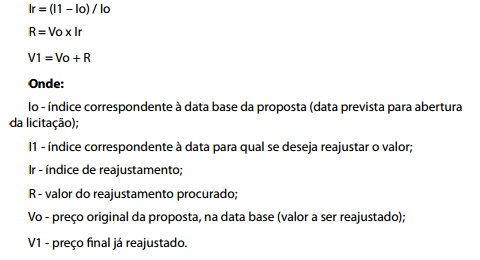 Nota Explicativa: Deve o elaborador do edital indicar qual índice será utilizado para o cálculo do reajuste, como exemplo o IGP-M para Concessão onerosa de uso, o DIEESE para Fornecimento de Refeição, o IPCA como índice geral e o IST para Serviços de telecomunicação.No caso de atraso ou não divulgação do índice de reajustamento, o CONTRATANTE pagará à CONTRATADA a importância calculada pela última variação conhecida, liquidando a diferença correspondente tão logo seja divulgado o índice definitivo. Fica a CONTRATADA obrigada a apresentar memória de cálculo referente ao reajustamento de preços do valor remanescente, sempre que este ocorrer. Nas aferições finais, o índice utilizado para reajuste será, obrigatoriamente, o definitivo.Caso o índice estabelecido para reajustamento venha a ser extinto ou de qualquer forma não possa mais ser utilizado, será adotado, em substituição, o que vier a ser determinado pela legislação então em vigor.Na ausência de previsão legal quanto ao índice substituto, as partes elegerão novo índice oficial, para reajustamento do preço do valor remanescente, por meio de termo aditivo. Os reajustes deverão ser procedidos de solicitação da CONTRATADA.Caso a CONTRATADA não solicite tempestivamente o reajuste e prorrogue o contrato sem pleiteá-lo, ocorrerá a preclusão do direito.DO RECEBIMENTO DO OBJETO E DA FISCALIZAÇÃOO serviço de ........................... será realizado por demanda do setor .......................... e terá início a partir da vigência do contrato ou da emissão da ordem de serviço.Os itens recebidos serão verificados e testados em relação à conformidade com as especificações constantes no Termo de Referência e na proposta.Os itens poderão ser rejeitados, no todo ou em parte, quando em desacordo com as especificações constantes no Termo de Referência e na proposta, devendo ser corrigidos/refeitos/substituídos no prazo de 20 (vinte) dias, a contar da notificação da contratada, às suas custas, sem prejuízo da aplicação das penalidades.Nota explicativa: Alterar o prazo de substituição dos itens conforme a especificidade do objeto.A Contratada fica obrigada a reparar, corrigir, remover, reconstruir ou substituir, às suas expensas, no todo ou em parte, o objeto em que se verificarem vícios, defeitos ou incorreções resultantes da execução ou materiais empregados.O recebimento provisório ou definitivo do objeto não exclui a responsabilidade da Contratada pelos prejuízos resultantes da incorreta execução do contrato, ou, em qualquer época, das garantias concedidas e das responsabilidades assumidas em contrato e por força das disposições legais em vigor.A emissão da Nota Fiscal/Fatura deve ser precedida do recebimento definitivo dos serviços, nos termos abaixo. O aceite provisório se dará no prazo de 5 dias, para efeito de posterior verificação da conformidade dos serviços executados com a especificação contidas no Edital ou Contrato e o aceite definitivo ocorrerá no prazo máximo de 10 (dez) dias corridos, contados da finalização Ordem de Serviço.Nota explicativa: Alterar o prazo de recebimento provisório e definitivo dos itens de acordo com a especificidade do objeto. Após conferência da Nota Fiscal e ateste definitivo, a fiscalização deverá elaborar Relatório Circunstanciado referente a da execução do objeto.O acompanhamento e a fiscalização da execução do contrato consistem na verificação da conformidade da prestação dos serviços e da alocação dos recursos necessários, de forma a assegurar o perfeito cumprimento do ajuste, devendo ser exercidos por um ou mais representantes da Contratante, especialmente designados, na forma dos arts. 67 e 73 da Lei nº 8.666, de 1993. A verificação da adequação da prestação do serviço deverá ser realizada com base nos critérios previstos no Termo de Referência.A contratada exercerá através dos servidores abaixo relacionados, a fiscalização dos serviços objeto deste contrato:Gestor do Contrato: Servidor, matrícula.Fiscal do Contrato: Servidor, matrícula.Nota explicativa: Deve o solicitante da contratação indicar um servidor para gestão e outro servidor para fiscalização do contrato.A execução dos contratos deverá ser acompanhada e fiscalizada por meio de instrumentos de controle, que compreendam a mensuração dos aspectos mencionados conforme Instrução Normativa nº 05, de 2017, quando for o caso.O fiscal ou gestor do contrato, ao verificar que houve subdimensionamento da produtividade pactuada, sem perda da qualidade na execução do serviço, deverá comunicar à autoridade responsável, para que esta promova a adequação contratual à produtividade efetivamente realizada, respeitando-se os limites de alteração dos valores contratuais previstos no § 1º do artigo 65 da Lei nº 8.666, de 1993.A conformidade do material/equipamento a ser utilizado na execução dos serviços deverá ser verificada juntamente com o documento da Contratada, o qual contenha a relação detalhada dos mesmos, de acordo com o estabelecido noTermo de Referência e na proposta, informando as respectivas quantidades e especificações técnicas.Nota explicativa: Manter o item 17.13 se houver previsão de materiais e equipamentos a serem utilizados, conforme item 9 do Termo de Referência.Durante a execução do objeto, o fiscal técnico deverá monitorar constantemente o nível de qualidade dos serviços para evitar a sua degeneração, devendo intervir para requerer à CONTRATADA a correção das faltas, falhas e irregularidades constatadas. O representante da Contratante deverá promover o registro das ocorrências verificadas, adotando as providências necessárias ao fiel cumprimento das cláusulas contratuais, conforme o disposto nos §§ 1º e 2º do art. 67 da Lei nº 8.666, de 1993.As atividades de gestão e fiscalização da execução contratual devem ser realizadas de forma preventiva, rotineira e sistemática, podendo ser exercidas por servidores, equipe de fiscalização ou único servidor, desde que, no exercício dessas atribuições, fique assegurada a distinção dessas atividades e, em razão do volume de trabalho, não comprometa o desempenho de todas as ações relacionadas à Gestão do Contrato. As decisões e providências que ultrapassarem a competência do fiscal, deverão ser solicitadas às autoridades superiores da CONTRATANTE, em tempo hábil, para a adoção de medidas cabíveis.O descumprimento total ou parcial das demais obrigações e responsabilidades assumidas pela Contratada ensejará a aplicação de sanções administrativas, previstas no Termo de Referência e na legislação vigente, podendo culminar em rescisão contratual, conforme disposto nos artigos 77 e 80 da Lei nº 8.666, de 1993.A fiscalização técnica dos contratos avaliará constantemente a execução do objeto.Na hipótese de comportamento contínuo de desconformidade da prestação do serviço em relação à qualidade exigida, devem ser aplicadas as sanções à CONTRATADA de acordo com as regras previstas no ato convocatório;As disposições previstas nesta cláusula não excluem o disposto no Anexo VIII (Da fiscalização técnica e administrativa) da Instrução Normativa SEGES/MPDG nº 05, de 2017, aplicável no que for pertinente à contratação.A fiscalização de que trata esta cláusula não exclui nem reduz a responsabilidade da Contratada, inclusive perante terceiros, por qualquer irregularidade, ainda que resultante de imperfeições técnicas, vícios redibitórios, ou emprego de material inadequado ou de qualidade inferior, e, na ocorrência desta, não implica em corresponsabilidade da Contratante ou de seus agentes e prepostos, em conformidade com o art. 70 da Lei nº 8.666, de 1993.DAS OBRIGAÇÕES DA CONTRATANTE E DA CONTRATADASão obrigações da Contratante:Exigir o cumprimento de todas as obrigações assumidas pela Contratada, de acordo com as cláusulas contratuais e os termos de sua proposta;Exercer o acompanhamento e a fiscalização dos serviços, por servidor especialmente designado, anotando em registro próprio as falhas detectadas, indicando dia, mês e ano, bem como o nome dos empregados eventualmente envolvidos, e encaminhando os apontamentos à autoridade competente para as providências cabíveis;Notificar a Contratada por escrito da ocorrência de eventuais imperfeições, falhas ou irregularidades constatadas no curso da execução dos serviços, fixando prazo para a sua correção, certificando-se que as soluções por ela propostas sejam as mais adequadas;Pagar à Contratada o valor resultante da prestação do serviço, no prazo e condições estabelecidas no Termo de Referência;Efetuar as retenções tributárias devidas sobre o valor da Nota Fiscal/Fatura da contratada, no que couber, em conformidade com o item 6 do Anexo XI da IN SEGES/MP n. 5/2017;Não praticar atos de ingerência na administração da Contratada, tais como:Exercer o poder de mando sobre os empregados da Contratada, devendo reportar-se somente aos prepostos ou responsáveis por ela indicados, exceto quando o objeto da contratação previr o atendimento direto, tais como nos serviços de recepção e apoio ao usuário;Direcionar a contratação de pessoas para trabalhar nas empresas Contratadas;Considerar os trabalhadores da Contratada como colaboradores eventuais do próprio órgão ou entidade responsável pela contratação, especialmente para efeito de concessão de diárias e passagens;Fornecer por escrito as informações necessárias para o desenvolvimento dos serviços objeto do contrato;Realizar avaliações periódicas da qualidade dos serviços, após seu recebimento;Cientificar o órgão de representação judicial da Advocacia-Geral da União para adoção das medidas cabíveis quando do descumprimento das obrigações pela Contratada; Arquivar, entre outros documentos, projetos, "as built", especificações técnicas, orçamentos, termos de recebimento, contratos e aditamentos, relatórios de inspeções técnicas após o recebimento do serviço e notificações expedidas;Fiscalizar o cumprimento dos requisitos legais, quando a contratada houver se beneficiado da preferência estabelecida pelo art. 3º, § 5º, da Lei nº 8.666, de 1993.Nota explicativa: As obrigações acima são meramente ilustrativas. O elaborador do edital deverá adaptá-las ou suprimi-las, em conformidade com as peculiaridades do serviço a ser contratado.São obrigações da Contratada:Executar os serviços conforme especificações do Termo de Referência e de sua proposta, com a alocação dos empregados necessários ao perfeito cumprimento das cláusulas contratuais, além de fornecer e utilizar os materiais e equipamentos, ferramentas e utensílios necessários, na qualidade e quantidade mínimas especificadas no Termo de Referência e em sua proposta;Reparar, corrigir, remover ou substituir, às suas expensas, no total ou em parte, no prazo fixado pelo fiscal do contrato, os serviços efetuados em que se verificarem vícios, defeitos ou incorreções resultantes da execução ou dos materiais empregados;Responsabilizar-se pelos vícios e danos decorrentes da execução do objeto, bem como por todo e qualquer dano causado à União ou à entidade federal, devendo ressarcir imediatamente a Administração em sua integralidade, ficando a Contratante autorizada a descontar da garantia, caso exigida no edital, ou dos pagamentos devidos à Contratada, o valor correspondente aos danos sofridos;Utilizar empregados habilitados e com conhecimentos básicos dos serviços a serem executados, em conformidade com as normas e determinações em vigor;Vedar a utilização, na execução dos serviços, de empregado que seja familiar de agente público ocupante de cargo em comissão ou função de confiança no órgão Contratante, nos termos do artigo 7° do Decreto n° 7.203, de 2010;Quando não for possível a verificação da regularidade no Sistema de Cadastro de Fornecedores – SICAF, a empresa contratada deverá entregar ao setor responsável pela fiscalização do contrato, até o dia trinta do mês seguinte ao da prestação dos serviços, os seguintes documentos: 1) prova de regularidade relativa à Seguridade Social; 2) certidão conjunta relativa aos tributos federais e à Dívida Ativa da União; 3) certidões que comprovem a regularidade perante a Fazenda Municipal ou Distrital do domicílio ou sede do contratado; 4) Certidão de Regularidade do FGTS – CRF; e 5) Certidão Negativa de Débitos Trabalhistas – CNDT, conforme alínea "c" do item 10.2 do Anexo VIII-B da IN SEGES/MP n. 5/2017; 	Nota Explicativa: Ajustar de modo que seja exigida regularidade apenas quanto aos tributos incidentes sobre o objeto contratual. Responsabilizar-se pelo cumprimento das obrigações previstas em Acordo, Convenção, Dissídio Coletivo de Trabalho ou equivalentes das categorias abrangidas pelo contrato, por todas as obrigações trabalhistas, sociais, previdenciárias, tributárias e as demais previstas em legislação específica, cuja inadimplência não transfere a responsabilidade à Contratante; Comunicar ao Fiscal do contrato, no prazo de 24 (vinte e quatro) horas, qualquer ocorrência anormal ou acidente que se verifique no local dos serviços;Prestar todo esclarecimento ou informação solicitada pela Contratante ou por seus prepostos, garantindo-lhes o acesso, a qualquer tempo, ao local dos trabalhos, bem como aos documentos relativos à execução do empreendimento;Paralisar, por determinação da Contratante, qualquer atividade que não esteja sendo executada de acordo com a boa técnica ou que ponha em risco a segurança de pessoas ou bens de terceiros;Promover a guarda, manutenção e vigilância de materiais, ferramentas, e tudo o que for necessário à execução dos serviços, durante a vigência do contrato;Promover a organização técnica e administrativa dos serviços, de modo a conduzi-los eficaz e eficientemente, de acordo com os documentos e especificações que integram o Termo de Referência, no prazo determinado;Conduzir os trabalhos com estrita observância às normas da legislação pertinente, cumprindo as determinações dos Poderes Públicos, mantendo sempre limpo o local dos serviços e nas melhores condições de segurança, higiene e disciplina;Submeter previamente, por escrito, à Contratante, para análise e aprovação, quaisquer mudanças nos métodos executivos que fujam às especificações do memorial descritivo;Não permitir a utilização de qualquer trabalho do menor de dezesseis anos, exceto na condição de aprendiz para os maiores de quatorze anos; nem permitir a utilização do trabalho do menor de dezoito anos em trabalho noturno, perigoso ou insalubre; Manter durante toda a vigência do contrato, em compatibilidade com as obrigações assumidas, todas as condições de habilitação e qualificação exigidas na licitação;Cumprir, durante todo o período de execução do contrato, a reserva de cargos prevista em lei para pessoa com deficiência ou para reabilitado da Previdência Social, bem como as regras de acessibilidade previstas na legislação, quando a contratada houver se beneficiado da preferência estabelecida pela Lei nº 13.146, de 2015;Guardar sigilo sobre todas as informações obtidas em decorrência do cumprimento do contrato;Arcar com o ônus decorrente de eventual equívoco no dimensionamento dos quantitativos de sua proposta, inclusive quanto aos custos variáveis decorrentes de fatores futuros e incertos, tais como os valores providos com o quantitativo de vale transporte, devendo complementá-los, caso o previsto inicialmente em sua proposta não seja satisfatório para o atendimento do objeto da licitação, exceto quando ocorrer algum dos eventos arrolados nos incisos do § 1º do art. 57 da Lei nº 8.666, de 1993;Cumprir, além dos postulados legais vigentes de âmbito federal, estadual ou municipal, as normas de segurança da Contratante;Prestar os serviços dentro dos parâmetros e rotinas estabelecidos, fornecendo todos os materiais, equipamentos e utensílios em quantidade, qualidade e tecnologia adequadas, com a observância às recomendações aceitas pela boa técnica, normas e legislação;Assegurar à CONTRATANTE, em conformidade com o previsto no subitem 6.1, “a”e “b”, do Anexo VII – F da Instrução Normativa SEGES/MP nº 5, de 25/05/2017:O direito de propriedade intelectual dos produtos desenvolvidos, inclusive sobre as eventuais adequações e atualizações que vierem a ser realizadas, logo após o recebimento de cada parcela, de forma permanente, permitindo à Contratante distribuir, alterar e utilizar os mesmos sem limitações;Os direitos autorais da solução, do projeto, de suas especificações técnicas, da documentação produzida e congêneres, e de todos os demais produtos gerados na execução do contrato, inclusive aqueles produzidos por terceiros subcontratados, ficando proibida a sua utilização sem que exista autorização expressa da Contratante, sob pena de multa, sem prejuízo das sanções civis e penais cabíveis;Realizar a transição contratual com transferência de conhecimento, tecnologia e técnicas empregadas, sem perda de informações, podendo exigir, inclusive, a capacitação dos técnicos da contratante ou da nova empresa que continuará a execução dos serviços.Nota Explicativa: Manter o subitem acima caso haja previsão de transição contratual com transferência de conhecimento, tecnologia e técnicas empregadas. Nota explicativa: As obrigações acima são meramente ilustrativas. O elaborador do edital deverá adaptá-las ou suprimi-las, em conformidade com as peculiaridades do serviço a ser contratado.DO PAGAMENTOO pagamento será efetuado pela Contratante no prazo de 30 (trinta) dias, contados do recebimento da Nota Fiscal/Fatura. Os pagamentos decorrentes de despesas cujos valores não ultrapassem o limite de que trata o inciso II do art. 24 da Lei 8.666, de 1993, deverão ser efetuados no prazo de até 5 (cinco) dias úteis, contados da data da apresentação da Nota Fiscal/Fatura, nos termos do art. 5º, § 3º, da Lei nº 8.666, de 1993. O pagamento somente será autorizado depois de efetuado o ateste pelo servidor competente, condicionado este ato à verificação da conformidade da Nota Fiscal/Fatura.O setor competente para proceder o pagamento deve verificar se a Nota Fiscal ou Fatura apresentada expressa os elementos necessários e essenciais do documento, tais como: o prazo de validade; a data da emissão; os dados do contrato e do órgão contratante; o período de prestação dos serviços; o valor a pagar; e eventual destaque do valor de retenções tributárias cabíveis.Havendo erro na apresentação da Nota Fiscal/Fatura, ou circunstância que impeça a liquidação da despesa, o pagamento ficará sobrestado até que a Contratada providencie as medidas saneadoras. Nesta hipótese, o prazo para pagamento iniciar-se-á após a comprovação da regularização da situação, não acarretando qualquer ônus para a Contratante;Nos termos do item 1, do Anexo VIII-A da Instrução Normativa SEGES/MP nº 05, de 2017, será efetuada a retenção ou glosa no pagamento, proporcional à irregularidade verificada, sem prejuízo das sanções cabíveis, caso se constate que a Contratada:Não produziu os resultados acordados;Deixou de executar as atividades contratadas, ou não as executou com a qualidade mínima exigida;Deixou de utilizar os materiais e recursos humanos exigidos para a execução do serviço, ou utilizou-os com qualidade ou quantidade inferior à demandada.Será considerada data do pagamento o dia em que constar como emitida a ordem bancária para pagamento.Antes de cada pagamento à contratada, será realizada consulta ao SICAF para verificar a manutenção das condições de habilitação exigidas no edital. Constatando-se, junto ao SICAF, a situação de irregularidade da contratada, será providenciada sua notificação, por escrito, para que, no prazo de 5 (cinco) dias úteis, regularize sua situação ou, no mesmo prazo, apresente sua defesa. O prazo poderá ser prorrogado uma vez, por igual período, a critério da contratante.Previamente à emissão de nota de empenho e a cada pagamento, a Administração deverá realizar consulta ao SICAF para identificar possível suspensão temporária de participação em licitação, no âmbito do órgão ou entidade, proibição de contratar com o Poder Público, bem como ocorrências impeditivas indiretas, observado o disposto no art. 29, da Instrução Normativa nº 3, de 26 de abril de 2018.Não havendo regularização ou sendo a defesa considerada improcedente, a contratante deverá comunicar aos órgãos responsáveis pela fiscalização da regularidade fiscal quanto à inadimplência da contratada, bem como quanto à existência de pagamento a ser efetuado, para que sejam acionados os meios pertinentes e necessários para garantir o recebimento de seus créditos.  Persistindo a irregularidade, a contratante deverá adotar as medidas necessárias à rescisão contratual nos autos do processo administrativo correspondente, assegurada à contratada a ampla defesa. Havendo a efetiva execução do objeto, os pagamentos serão realizados normalmente, até que se decida pela rescisão do contrato, caso a contratada não regularize sua situação junto ao SICAF.  Será rescindido o contrato em execução com a contratada inadimplente no SICAF, salvo por motivo de economicidade, segurança nacional ou outro de interesse público de alta relevância, devidamente justificado, em qualquer caso, pela máxima autoridade da contratante. Quando do pagamento, será efetuada a retenção tributária prevista na legislação aplicável, em especial a prevista no artigo 31 da Lei 8.212, de 1993, nos termos do item 6 do Anexo XI da IN SEGES/MP n. 5/2017, quando couber.Nota Explicativa: Deve-se atentar para a natureza do contrato e o objeto da contratação que irão determinar a retenção tributária eventualmente cabível, bem como a possibilidade de a empresa se beneficiar da condição de optante do Simples Nacional, dentre outras questões de caráter tributário.É vedado o pagamento, a qualquer título, por serviços prestados, à empresa privada que tenha em seu quadro societário servidor público da ativa do órgão contratante, com fundamento na Lei de Diretrizes Orçamentárias vigente.Nos casos de eventuais atrasos de pagamento, desde que a Contratada não tenha concorrido, de alguma forma, para tanto, fica convencionado que a taxa de compensação financeira devida pela Contratante, entre a data do vencimento e o efetivo adimplemento da parcela é calculada mediante a aplicação da seguinte fórmula:EM = I x N x VP, sendo:EM = Encargos moratórios;N = Número de dias entre a data prevista para o pagamento e a do efetivo pagamento;VP = Valor da parcela a ser paga.I = Índice de compensação financeira = 0,00016438, assim apurado:DAS SANÇÕES ADMINISTRATIVASComete infração administrativa, nos termos da Lei nº 10.520, de 2002, o licitante/adjudicatário que: Não assinar o termo de contrato ou aceitar/retirar o instrumento equivalente, quando convocado dentro do prazo de validade da proposta;Não assinar a ata de registro de preços, quando cabível;Apresentar documentação falsa;Deixar de entregar os documentos exigidos no certame;Ensejar o retardamento da execução do objeto;Não mantiver a proposta;Cometer fraude fiscal;Comportar-se de modo inidôneo;Considera-se comportamento inidôneo, entre outros, a declaração falsa quanto às condições de participação, quanto ao enquadramento como ME/EPP ou o conluio entre os licitantes, em qualquer momento da licitação, mesmo após o encerramento da fase de lances.O licitante/adjudicatário que cometer qualquer das infrações discriminadas nos subitens anteriores ficará sujeito, sem prejuízo da responsabilidade civil e criminal, às seguintes sanções: Advertência por faltas leves, assim entendidas como aquelas que não acarretarem prejuízos significativos ao objeto da contratação;Multa de 10% (dez por cento) sobre o valor estimado do(s) item(s) prejudicado(s) pela conduta do licitante;Suspensão de licitar e impedimento de contratar com o órgão, entidade ou unidade administrativa pela qual a Administração Pública opera e atua concretamente, pelo prazo de até dois anos;Impedimento de licitar e de contratar com a União e descredenciamento no SICAF, pelo prazo de até cinco anos;A Sanção de impedimento de licitar e contratar prevista neste subitem também é aplicável em quaisquer das hipóteses previstas como infração administrativa no subitem 20.1 deste Edital.Declaração de inidoneidade para licitar ou contratar com a Administração Pública, enquanto perdurarem os motivos determinantes da punição ou até que seja promovida a reabilitação perante a própria autoridade que aplicou a penalidade, que será concedida sempre que a Contratada ressarcir a Contratante pelos prejuízos causados;A penalidade de multa pode ser aplicada cumulativamente com as demais sanções.Se, durante o processo de aplicação de penalidade, se houver indícios de prática de infração administrativa tipificada pela Lei nº 12.846, de 1º de agosto de 2013, como ato lesivo à administração pública nacional ou estrangeira, cópias do processo administrativo necessárias à apuração da responsabilidade da empresa deverão ser remetidas à autoridade competente, com despacho fundamentado, para ciência e decisão sobre a eventual instauração de investigação preliminar ou Processo Administrativo de Responsabilização – PAR. A apuração e o julgamento das demais infrações administrativas não consideradas como ato lesivo à Administração Pública nacional ou estrangeira nos termos da Lei nº 12.846, de 1º de agosto de 2013, seguirão seu rito normal na unidade administrativa. O processamento do PAR não interfere no seguimento regular dos processos administrativos específicos para apuração da ocorrência de danos e prejuízos à Administração Pública Federal resultantes de ato lesivo cometido por pessoa jurídica, com ou sem a participação de agente público. Caso o valor da multa não seja suficiente para cobrir os prejuízos causados pela conduta do licitante, a União ou Entidade poderá cobrar o valor remanescente judicialmente, conforme artigo 419 do Código Civil.A aplicação de qualquer das penalidades previstas realizar-se-á em processo administrativo que assegurará o contraditório e a ampla defesa ao licitante/adjudicatário, observando-se o procedimento previsto na Lei nº 8.666, de 1993, e subsidiariamente na Lei nº 9.784, de 1999.A autoridade competente, na aplicação das sanções, levará em consideração a gravidade da conduta do infrator, o caráter educativo da pena, bem como o dano causado à Administração, observado o princípio da proporcionalidade.As penalidades serão obrigatoriamente registradas no SICAF.As sanções por atos praticados no decorrer da contratação estão previstas no Termo de Referência.DA IMPUGNAÇÃO AO EDITAL E DO PEDIDO DE ESCLARECIMENTOAté 03 (três) dias úteis antes da data designada para a abertura da sessão pública, qualquer pessoa poderá impugnar este Edital.A impugnação poderá ser realizada por forma eletrônica, pelo e-mail ............................................, por petição dirigida ou protocolada no endereço ..........................................................Nota Explicativa: É importante que o elaborador do edital preencha corretamente esses campos de forma a garantir que a impugnação chegue ao conhecimento do pregoeiro no prazo estabelecido. Caberá ao Pregoeiro, auxiliado pelos responsáveis pela elaboração deste Edital e seus anexos, decidir sobre a impugnação no prazo de até 2 (dois) dias úteis contados da data de recebimento da impugnação.Acolhida a impugnação, será definida e publicada nova data para a realização do certame.Os pedidos de esclarecimentos referentes a este processo licitatório deverão ser enviados ao Pregoeiro, até 03 (três) dias úteis anteriores à data designada para abertura da sessão pública, exclusivamente por meio eletrônico via internet, no endereço indicado no Edital.O Pregoeiro responderá aos pedidos de esclarecimentos no prazo de 2 (dois) dias úteis, contado da data de recebimento do pedido, e poderá requisitar subsídios formais aos responsáveis pela elaboração do Edital e dos anexos.As impugnações e pedidos de esclarecimentos não suspendem os prazos previstos no certame.A concessão de efeito suspensivo à impugnação é medida excepcional e deverá ser motivada pelo pregoeiro, nos autos do processo de licitação.As respostas aos pedidos de esclarecimentos serão divulgadas pelo sistema e vincularão os participantes e a Administração.DAS DISPOSIÇÕES GERAISDa sessão pública do Pregão divulgar-se-á Ata no sistema eletrônico.Não havendo expediente ou ocorrendo qualquer fato superveniente que impeça a realização do certame na data marcada, a sessão será automaticamente transferida para o primeiro dia útil subsequente, no mesmo horário anteriormente estabelecido, desde que não haja comunicação em contrário, pelo Pregoeiro.  Todas as referências de tempo no Edital, no aviso e durante a sessão pública observarão o horário de Brasília – DF.No julgamento das propostas e da habilitação, o Pregoeiro poderá sanar erros ou falhas que não alterem a substância das propostas, dos documentos e sua validade jurídica, mediante despacho fundamentado, registrado em ata e acessível a todos, atribuindo-lhes validade e eficácia para fins de habilitação e classificação.A homologação do resultado desta licitação não implicará direito à contratação.As normas disciplinadoras da licitação serão sempre interpretadas em favor da ampliação da disputa entre os interessados, desde que não comprometam o interesse da Administração, o princípio da isonomia, a finalidade e a segurança da contratação. Os licitantes assumem todos os custos de preparação e apresentação de suas propostas e a Administração não será, em nenhum caso, responsável por esses custos, independentemente da condução ou do resultado do processo licitatório.Na contagem dos prazos estabelecidos neste Edital e seus Anexos, excluir-se-á o dia do início e incluir-se-á o do vencimento. Só se iniciam e vencem os prazos em dias de expediente na Administração.O desatendimento de exigências formais não essenciais não importará o afastamento do licitante, desde que seja possível o aproveitamento do ato, observados os princípios da isonomia e do interesse público.Em caso de divergência entre disposições deste Edital e de seus anexos ou demais peças que compõem o processo, prevalecerá as deste Edital.Os contratos administrativos de que trata a Lei nº 8.666/93 regulam-se pelas suas cláusulas e pelos preceitos de direito público, aplicando-se-lhes, supletivamente, os princípios da teoria geral dos contratos e as disposições de direito privado.Os casos omissos serão decididos pelo IFFluminense, segundo as disposições contidas na Lei nº 8.666, de 1993, na Lei nº 10.520, de 2002 e demais normas federais aplicáveis e, subsidiariamente, segundo as disposições contidas na Lei nº 8.078, de 1990 – Código de Defesa do Consumidor – e normas e princípios gerais dos contratos.Para dirimir as questões oriundas do presente certame, não resolvidas administrativamente, as partes elegem o Foro da Justiça Federal de Campos dos Goytacazes com exclusão de qualquer outro, por mais privilegiado que seja. O Edital está disponibilizado, na íntegra, no endereço eletrônico www.comprasgovernamentais.gov.br, e também poderão ser lidos e/ou obtidos no endereço ..................(endereço do campus), nos dias úteis, no horário das ............ horas às ............ horas, mesmo endereço e período no qual os autos do processo administrativo permanecerão com vista franqueada aos interessados.Integram este Edital, para todos os fins e efeitos, os seguintes anexos:ANEXO I - Termo de Referência;ANEXO II – Minuta de Termo de Contrato;ANEXO III – Modelo de Atestado de Capacidade Técnica;ANEXO IV – Modelo de Planilha de Custos;ANEXO V – Modelo de Contratos Firmados com a Iniciativa Privada e a Administração Pública;ANEXO VI – Modelo Declaração de Pleno conhecimento do objeto;ANEXO VII – Modelo de Ordem de Serviço.ANEXO VIII – Modelo de Termo de Vistoria;Nota explicativa: Manter o anexo III caso haja a exigência de comprovação de qualificação técnica e o anexo V caso haja a exigência de comprovação de habilitação econômico-financeira constante item 9.12.1.3.Nota explicativa: Manter o anexo VIII quando houver previsão de vistoria..................................[Local], 26 de março de 2021_______________________________________________Identificação e assinatura da autoridade competenteNota explicativa: O Edital deverá conter a identificação e assinatura da autoridade competente (Reitor/Diretor Geral da Unidade).ANEXO ITERMO DE REFERÊNCIAPREGÃO ELETRÔNICO Nº ....../20...DO OBJETOContratação de..........................................................., conforme condições, quantidades e exigências estabelecidas neste instrumento:JUSTIFICATIVA E OBJETIVO DA CONTRATAÇÃOA Justificativa e objetivo da contratação encontram-se pormenorizados em Tópico específico dos Estudos Preliminares, apêndice do Edital.Nota Explicativa: Deve ser observado o disposto no anexo V da IN nº 05, de 2017, cuja disposição 2.2, intitulada “Fundamentação da Contratação”, determina na sua letra “a” que os Estudos Preliminares sejam anexos do TR. São os Estudos Preliminares, portanto, que conterão o material e a explicação da justificativa da contratação. Conforme previsto na Súmula 177 do TCU, a justificativa há de ser clara, precisa e suficiente, sendo vedadas justificativas genéricas, incapazes de demonstrar de forma cabal a necessidade da Administração. DESCRIÇÃO DA SOLUÇÃO:A descrição da solução como um todo, encontra-se pormenorizada em Tópico específico dos Estudos Técnicos Preliminares, apêndice deste Termo de Referência.Nota Explicativa: Caso haja a necessidade de modificação da descrição em relação à originalmente feita nos estudos técnicos preliminares, recomenda-se ajustar a redação acima.DA CLASSIFICAÇÃO DOS SERVIÇOS E FORMA DE SELEÇÃO DO FORNECEDORTrata-se de serviço comum de caráter continuado sem fornecimento de mão de obra em regime de dedicação exclusiva, a ser contratado mediante licitação, na modalidade pregão, em sua forma eletrônica. Os serviços a serem contratados enquadram-se nos pressupostos do Decreto n° 9.507, de 21 de setembro de 2018, não se constituindo em quaisquer das atividades, previstas no art. 3º do aludido decreto, cuja execução indireta é vedada.A prestação dos serviços não gera vínculo empregatício entre os empregados da Contratada e a Administração Contratante, vedando-se qualquer relação entre estes que caracterize pessoalidade e subordinação direta.REQUISITOS DA CONTRATAÇÃOConforme Estudos Preliminares, os requisitos da contratação abrangem o seguinte:Está estimado o valor global (12 meses): R$ ........... (...........................)Aplicabilidade das margens de preferência previstas no Art. 5º do Decreto nº 7.174, de 12.5.2010 (contratação de bens e serviços de informática e automação): Se aplica/Não se aplica.Permite participação de consórcios ou empresas estrangeiras: NãoPermite subcontratação: NãoReferência de Preços: Os valores fixados para a presente contratação estão alinhados aos praticados no mercado para estas atividades, conforme pesquisa demonstrada no Estudo Preliminar. Tipo de Licitação: Será na modalidade de PREGÃO ELETRÔNICO, conforme descrito neste Edital e seus Anexos por meio de sistema eletrônico e em decorrência do julgamento das propostas de preços será considerado o tipo de licitação – MENOR PREÇO, e deverá ser adjudicado o objeto da licitação ao licitante que apresentar o MENOR PREÇO.Exclusividade de benefício à ME – Microempresa e à EPP – Empresa de Pequeno Porte (Art. 48 da Lei Complementar nº 123/2006): Sim/NãoO serviço é comum, facilmente encontrado no mercado. Os serviços se enquadram na classificação de serviços comuns, nos termos da Lei n° 10.520, de 2002, do Decreto n° 3.555, de 2000, e do Decreto 5.450, de 2005;Serviço Contínuo: Sim. O serviço de ................... (informar o objeto) a ser contratado se enquadra como serviço continuado, pois a sua interrupção pode comprometer a continuidade das atividades da Administração.Necessidade de transição gradual com transferência de conhecimento, tecnologia e técnicas empregadas: Sim/NãoNota Explicativa: Deve o elaborador do edital preencher os requisitos acima de acordo com o objeto da contratação.DA VIGÊNCIA CONTRATUALO contrato vigorará pelo prazo de 12 (doze) meses, podendo ser prorrogado por iguais e sucessivos períodos, até o limite de 60 (sessenta) meses, de acordo com o disposto no Artigo 57 da Lei nº 8.666/93.VISTORIA PARA A LICITAÇÃOPara o correto dimensionamento e elaboração de sua proposta, o licitante poderá realizar vistoria nas instalações do local de execução dos serviços, acompanhado por servidor designado para esse fim, de segunda à sexta-feira, das ..... horas às ...... horas.O prazo para vistoria iniciar-se-á no dia útil seguinte ao da publicação do Edital, estendendo-se até o dia útil anterior à data prevista para a abertura da sessão pública.Para a vistoria o licitante, ou o seu representante legal, deverá estar devidamente identificado, apresentando documento de identidade civil e documento expedido pela empresa comprovando sua habilitação para a realização da vistoria.... [incluir outras instruções sobre vistoria]... [incluir outras instruções sobre vistoria]A não realização da vistoria, quando facultativa, não poderá embasar posteriores alegações de desconhecimento das instalações, dúvidas ou esquecimentos de quaisquer detalhes dos locais da prestação dos serviços, devendo a licitante vencedora assumir os ônus dos serviços decorrentes.A licitante deverá declarar que tomou conhecimento de todas as informações e das condições locais para o cumprimento das obrigações objeto da licitação.Nota explicativa: De acordo com o art. 30, III, da Lei 8.666, de 1993, a opção pela exigência ou não de vistoria é discricionária, devendo ser analisada com vistas ao objeto licitatório.Manter a redação do item acima e do item 9.13.2 do edital caso haja previsão de vistoria. 	MODELO DE EXECUÇÃO DO OBJETOA execução do objeto seguirá a seguinte dinâmica: A execução dos serviços será iniciada ................................. (indicar a data ou evento para o início dos serviços).(...) [descrição detalhada dos métodos ou rotinas de execução](...) [a localidade, o horário de funcionamento, dentre outros](...) [rotinas da execução, a frequência e a periodicidade dos serviços, quando couber](...) [procedimentos, metodologias e tecnologias a serem empregadas, quando for o caso](...) [os deveres e disciplina exigidos](...) [cronograma de realização dos serviços, incluídas todas as tarefas significativas e seus respectivos prazos](...) [demais especificações que se fizerem necessárias para a execução dos serviços](...) [Métodos para quantificar o volume de serviços demandados ao longo do contrato, se for o caso](...) [mecanismos para os casos em que houver a necessidade de materiais específicos] (...) [Se objeto intelectual, exigir obrigação da contratada realizar a transição contratual com transferência de conhecimento, tecnologia e técnicas empregadas].Nota explicativa: A descrição das tarefas básicas depende das atribuições específicas do serviço contratado e da realidade de cada órgão. O item 2.5 da IN SEGES/MP n° 05, de 2017 discrimina uma série de pontos a serem analisados pelos órgãos ou entidades, e depois materializados nesse tópico do TR. Seguir os principais aspectos pontuados pelo item 2.5 da IN 05/2017, conforme cada objeto de contratação.Esse item “Modelo de Execução do Objeto” é importante para a eficácia da contratação. Devem ser detalhadas de forma minuciosa as tarefas a serem desenvolvidas pelo empregado alocado e a respectiva rotina de execução, vez que a Administração só poderá, no momento futuro de fiscalização do contrato, exigir o cumprimento das atividades que tenham sido expressamente arroladas no Termo de Referência.MATERIAIS A SEREM DISPONIBILIZADOSPara a perfeita execução dos serviços, a Contratada deverá disponibilizar os materiais, equipamentos, ferramentas e utensílios necessários, nas quantidades estimadas e qualidades a seguir estabelecidas, promovendo sua substituição quando necessário:.......;.......;.......;Nota explicativa: Este item só deverá constar no Termo de Referência caso os serviços englobem também a disponibilização de material de consumo e equipamentos em favor da Administração, devendo, nesse caso, ser fixada a previsão dos quantitativos e dos padrões mínimos de qualidade.INFORMAÇÕES RELEVANTES PARA O DIMENSIONAMENTO DA PROPOSTAA demanda do órgão tem como base as seguintes características:.......;.......;etc.Nota explicativa: Manter o item 10 caso haja alguma informação específica do objeto da contratação que não tenha sido inserida nos demais itens do Termo de Referência.OBRIGAÇÕES DA CONTRATANTEExigir o cumprimento de todas as obrigações assumidas pela Contratada, de acordo com as cláusulas contratuais e os termos de sua proposta;Exercer o acompanhamento e a fiscalização dos serviços, por servidor especialmente designado, anotando em registro próprio as falhas detectadas, indicando dia, mês e ano, bem como o nome dos empregados eventualmente envolvidos, e encaminhando os apontamentos à autoridade competente para as providências cabíveis;Notificar a Contratada por escrito da ocorrência de eventuais imperfeições, falhas ou irregularidades constatadas no curso da execução dos serviços, fixando prazo para a sua correção, certificando-se que as soluções por ela propostas sejam as mais adequadas;Pagar à Contratada o valor resultante da prestação do serviço, no prazo e condições estabelecidas neste Termo de Referência;Efetuar as retenções tributárias devidas sobre o valor da Nota Fiscal/Fatura da contratada, no que couber, em conformidade com o item 6 do Anexo XI da IN SEGES/MP n. 5/2017;Não praticar atos de ingerência na administração da Contratada, tais como:Exercer o poder de mando sobre os empregados da Contratada, devendo reportar-se somente aos prepostos ou responsáveis por ela indicados, exceto quando o objeto da contratação previr o atendimento direto, tais como nos serviços de recepção e apoio ao usuário;Direcionar a contratação de pessoas para trabalhar nas empresas Contratadas;Considerar os trabalhadores da Contratada como colaboradores eventuais do próprio órgão ou entidade responsável pela contratação, especialmente para efeito de concessão de diárias e passagens;Fornecer por escrito as informações necessárias para o desenvolvimento dos serviços objeto do contrato;Realizar avaliações periódicas da qualidade dos serviços, após seu recebimento;Cientificar o órgão de representação judicial da Advocacia-Geral da União para adoção das medidas cabíveis quando do descumprimento das obrigações pela Contratada; Arquivar, entre outros documentos, projetos, "as built", especificações técnicas, orçamentos, termos de recebimento, contratos e aditamentos, relatórios de inspeções técnicas após o recebimento do serviço e notificações expedidas;Fiscalizar o cumprimento dos requisitos legais, quando a contratada houver se beneficiado da preferência estabelecida pelo art. 3º, § 5º, da Lei nº 8.666, de 1993.Nota explicativa: As obrigações acima são meramente ilustrativas. O elaborador do edital deverá adaptá-las ou suprimi-las, em conformidade com as peculiaridades do serviço a ser contratado.OBRIGAÇÕES DA CONTRATADAExecutar os serviços conforme especificações deste Termo de Referência e de sua proposta, com a alocação dos empregados necessários ao perfeito cumprimento das cláusulas contratuais, além de fornecer e utilizar os materiais e equipamentos, ferramentas e utensílios necessários, na qualidade e quantidade mínimas especificadas neste Termo de Referência e em sua proposta;Reparar, corrigir, remover ou substituir, às suas expensas, no total ou em parte, no prazo fixado pelo fiscal do contrato, os serviços efetuados em que se verificarem vícios, defeitos ou incorreções resultantes da execução ou dos materiais empregados;Responsabilizar-se pelos vícios e danos decorrentes da execução do objeto, bem como por todo e qualquer dano causado à União ou à entidade federal, devendo ressarcir imediatamente a Administração em sua integralidade, ficando a Contratante autorizada a descontar da garantia, caso exigida no edital, ou dos pagamentos devidos à Contratada, o valor correspondente aos danos sofridos;Utilizar empregados habilitados e com conhecimentos básicos dos serviços a serem executados, em conformidade com as normas e determinações em vigor;Vedar a utilização, na execução dos serviços, de empregado que seja familiar de agente público ocupante de cargo em comissão ou função de confiança no órgão Contratante, nos termos do artigo 7° do Decreto n° 7.203, de 2010;Quando não for possível a verificação da regularidade no Sistema de Cadastro de Fornecedores – SICAF, a empresa contratada deverá entregar ao setor responsável pela fiscalização do contrato, até o dia trinta do mês seguinte ao da prestação dos serviços, os seguintes documentos: 1) prova de regularidade relativa à Seguridade Social; 2) certidão conjunta relativa aos tributos federais e à Dívida Ativa da União; 3) certidões que comprovem a regularidade perante a Fazenda Municipal ou Distrital do domicílio ou sede do contratado; 4) Certidão de Regularidade do FGTS – CRF; e 5) Certidão Negativa de Débitos Trabalhistas – CNDT, conforme alínea "c" do item 10.2 do Anexo VIII-B da IN SEGES/MP n. 5/2017; 	Nota Explicativa: Ajustar de modo que seja exigida regularidade apenas quanto aos tributos incidentes sobre o objeto contratual. Responsabilizar-se pelo cumprimento das obrigações previstas em Acordo, Convenção, Dissídio Coletivo de Trabalho ou equivalentes das categorias abrangidas pelo contrato, por todas as obrigações trabalhistas, sociais, previdenciárias, tributárias e as demais previstas em legislação específica, cuja inadimplência não transfere a responsabilidade à Contratante; Comunicar ao Fiscal do contrato, no prazo de 24 (vinte e quatro) horas, qualquer ocorrência anormal ou acidente que se verifique no local dos serviços;Prestar todo esclarecimento ou informação solicitada pela Contratante ou por seus prepostos, garantindo-lhes o acesso, a qualquer tempo, ao local dos trabalhos, bem como aos documentos relativos à execução do empreendimento;Paralisar, por determinação da Contratante, qualquer atividade que não esteja sendo executada de acordo com a boa técnica ou que ponha em risco a segurança de pessoas ou bens de terceiros;Promover a guarda, manutenção e vigilância de materiais, ferramentas, e tudo o que for necessário à execução dos serviços, durante a vigência do contrato;Promover a organização técnica e administrativa dos serviços, de modo a conduzi-los eficaz e eficientemente, de acordo com os documentos e especificações que integram este Termo de Referência, no prazo determinado;Conduzir os trabalhos com estrita observância às normas da legislação pertinente, cumprindo as determinações dos Poderes Públicos, mantendo sempre limpo o local dos serviços e nas melhores condições de segurança, higiene e disciplina;Submeter previamente, por escrito, à Contratante, para análise e aprovação, quaisquer mudanças nos métodos executivos que fujam às especificações do memorial descritivo;Não permitir a utilização de qualquer trabalho do menor de dezesseis anos, exceto na condição de aprendiz para os maiores de quatorze anos; nem permitir a utilização do trabalho do menor de dezoito anos em trabalho noturno, perigoso ou insalubre; Manter durante toda a vigência do contrato, em compatibilidade com as obrigações assumidas, todas as condições de habilitação e qualificação exigidas na licitação;Cumprir, durante todo o período de execução do contrato, a reserva de cargos prevista em lei para pessoa com deficiência ou para reabilitado da Previdência Social, bem como as regras de acessibilidade previstas na legislação, quando a contratada houver se beneficiado da preferência estabelecida pela Lei nº 13.146, de 2015;Guardar sigilo sobre todas as informações obtidas em decorrência do cumprimento do contrato;Arcar com o ônus decorrente de eventual equívoco no dimensionamento dos quantitativos de sua proposta, inclusive quanto aos custos variáveis decorrentes de fatores futuros e incertos, tais como os valores providos com o quantitativo de vale transporte, devendo complementá-los, caso o previsto inicialmente em sua proposta não seja satisfatório para o atendimento do objeto da licitação, exceto quando ocorrer algum dos eventos arrolados nos incisos do § 1º do art. 57 da Lei nº 8.666, de 1993;Cumprir, além dos postulados legais vigentes de âmbito federal, estadual ou municipal, as normas de segurança da Contratante;Prestar os serviços dentro dos parâmetros e rotinas estabelecidos, fornecendo todos os materiais, equipamentos e utensílios em quantidade, qualidade e tecnologia adequadas, com a observância às recomendações aceitas pela boa técnica, normas e legislação;Assegurar à CONTRATANTE, em conformidade com o previsto no subitem 6.1, “a”e “b”, do Anexo VII – F da Instrução Normativa SEGES/MP nº 5, de 25/05/2017:O direito de propriedade intelectual dos produtos desenvolvidos, inclusive sobre as eventuais adequações e atualizações que vierem a ser realizadas, logo após o recebimento de cada parcela, de forma permanente, permitindo à Contratante distribuir, alterar e utilizar os mesmos sem limitações;Os direitos autorais da solução, do projeto, de suas especificações técnicas, da documentação produzida e congêneres, e de todos os demais produtos gerados na execução do contrato, inclusive aqueles produzidos por terceiros subcontratados, ficando proibida a sua utilização sem que exista autorização expressa da Contratante, sob pena de multa, sem prejuízo das sanções civis e penais cabíveis;Realizar a transição contratual com transferência de conhecimento, tecnologia e técnicas empregadas, sem perda de informações, podendo exigir, inclusive, a capacitação dos técnicos da contratante ou da nova empresa que continuará a execução dos serviços.Nota Explicativa: Manter o subitem acima caso haja previsão de transição contratual com transferência de conhecimento, tecnologia e técnicas empregadas. Nota explicativa: As obrigações acima são meramente ilustrativas. O elaborador do edital deverá adaptá-las ou suprimi-las, em conformidade com as peculiaridades do serviço a ser contratado.DA SUBCONTRATAÇÃONão será admitida a subcontratação do objeto licitatório.ALTERAÇÃO SUBJETIVAÉ admissível a fusão, cisão ou incorporação da contratada com/em outra pessoa jurídica, desde que sejam observados pela nova pessoa jurídica todos os requisitos de habilitação exigidos na licitação original; sejam mantidas as demais cláusulas e condições do contrato; não haja prejuízo à execução do objeto pactuado e haja a anuência expressa da Administração à continuidade do contrato.DO RECEBIMENTO DO OBJETO E DA FISCALIZAÇÃOO serviço de ........................... será realizado por demanda do setor .......................... e terá início a partir da vigência do contrato ou da emissão da ordem de serviço.Os itens recebidos serão verificados e testados em relação à conformidade com as especificações constantes neste Termo de Referência e na proposta.Os itens poderão ser rejeitados, no todo ou em parte, quando em desacordo com as especificações constantes neste Termo de Referência e na proposta, devendo ser corrigidos/refeitos/substituídos no prazo de 20 (vinte) dias, a contar da notificação da contratada, às suas custas, sem prejuízo da aplicação das penalidades.Nota explicativa: Alterar o prazo de substituição dos itens conforme a especificidade do objeto.A Contratada fica obrigada a reparar, corrigir, remover, reconstruir ou substituir, às suas expensas, no todo ou em parte, o objeto em que se verificarem vícios, defeitos ou incorreções resultantes da execução ou materiais empregados.O recebimento provisório ou definitivo do objeto não exclui a responsabilidade da Contratada pelos prejuízos resultantes da incorreta execução do contrato, ou, em qualquer época, das garantias concedidas e das responsabilidades assumidas em contrato e por força das disposições legais em vigor.A emissão da Nota Fiscal/Fatura deve ser precedida do recebimento definitivo dos serviços, nos termos abaixo. O aceite provisório se dará no prazo de 5 dias, para efeito de posterior verificação da conformidade dos serviços executados com a especificação contidas no Edital ou Contrato e o aceite definitivo ocorrerá no prazo máximo de 10 (dez) dias corridos, contados da finalização Ordem de Serviço.Nota explicativa: Alterar o prazo de recebimento provisório e definitivo dos itens de acordo com a especificidade do objeto. Após conferência da Nota Fiscal e ateste definitivo, a fiscalização deverá elaborar Relatório Circunstanciado referente a da execução do objeto.O acompanhamento e a fiscalização da execução do contrato consistem na verificação da conformidade da prestação dos serviços e da alocação dos recursos necessários, de forma a assegurar o perfeito cumprimento do ajuste, devendo ser exercidos por um ou mais representantes da Contratante, especialmente designados, na forma dos arts. 67 e 73 da Lei nº 8.666, de 1993. A verificação da adequação da prestação do serviço deverá ser realizada com base nos critérios previstos neste Termo de Referência.A contratada exercerá através dos servidores abaixo relacionados, a fiscalização dos serviços objeto deste contrato:Gestor do Contrato: Servidor, matrícula.Fiscal do Contrato: Servidor, matrícula.Nota explicativa: Deve o solicitante da contratação indicar um servidor para gestão e outro servidor para fiscalização do contrato.A execução dos contratos deverá ser acompanhada e fiscalizada por meio de instrumentos de controle, que compreendam a mensuração dos aspectos mencionados conforme Instrução Normativa nº 05, de 2017, quando for o caso.O fiscal ou gestor do contrato, ao verificar que houve subdimensionamento da produtividade pactuada, sem perda da qualidade na execução do serviço, deverá comunicar à autoridade responsável, para que esta promova a adequação contratual à produtividade efetivamente realizada, respeitando-se os limites de alteração dos valores contratuais previstos no § 1º do artigo 65 da Lei nº 8.666, de 1993.A conformidade do material/equipamento a ser utilizado na execução dos serviços deverá ser verificada juntamente com o documento da Contratada, o qual contenha a relação detalhada dos mesmos, de acordo com o estabelecido neste Termo de Referência e na proposta, informando as respectivas quantidades e especificações técnicas.Nota explicativa: Manter o item 15.13 se houver previsão de materiais e equipamentos a serem utilizados, conforme item 9 do Termo de Referência.Durante a execução do objeto, o fiscal técnico deverá monitorar constantemente o nível de qualidade dos serviços para evitar a sua degeneração, devendo intervir para requerer à CONTRATADA a correção das faltas, falhas e irregularidades constatadas. O representante da Contratante deverá promover o registro das ocorrências verificadas, adotando as providências necessárias ao fiel cumprimento das cláusulas contratuais, conforme o disposto nos §§ 1º e 2º do art. 67 da Lei nº 8.666, de 1993.As atividades de gestão e fiscalização da execução contratual devem ser realizadas de forma preventiva, rotineira e sistemática, podendo ser exercidas por servidores, equipe de fiscalização ou único servidor, desde que, no exercício dessas atribuições, fique assegurada a distinção dessas atividades e, em razão do volume de trabalho, não comprometa o desempenho de todas as ações relacionadas à Gestão do Contrato. As decisões e providências que ultrapassarem a competência do fiscal, deverão ser solicitadas às autoridades superiores da CONTRATANTE, em tempo hábil, para a adoção de medidas cabíveis.O descumprimento total ou parcial das demais obrigações e responsabilidades assumidas pela Contratada ensejará a aplicação de sanções administrativas, previstas neste Termo de Referência e na legislação vigente, podendo culminar em rescisão contratual, conforme disposto nos artigos 77 e 80 da Lei nº 8.666, de 1993.A fiscalização técnica dos contratos avaliará constantemente a execução do objeto.Na hipótese de comportamento contínuo de desconformidade da prestação do serviço em relação à qualidade exigida, devem ser aplicadas as sanções à CONTRATADA de acordo com as regras previstas no ato convocatório;As disposições previstas nesta cláusula não excluem o disposto no Anexo VIII (Da fiscalização técnica e administrativa) da Instrução Normativa SEGES/MPDG nº 05, de 2017, aplicável no que for pertinente à contratação.A fiscalização de que trata esta cláusula não exclui nem reduz a responsabilidade da Contratada, inclusive perante terceiros, por qualquer irregularidade, ainda que resultante de imperfeições técnicas, vícios redibitórios, ou emprego de material inadequado ou de qualidade inferior, e, na ocorrência desta, não implica em corresponsabilidade da Contratante ou de seus agentes e prepostos, em conformidade com o art. 70 da Lei nº 8.666, de 1993.DO PAGAMENTOO pagamento será efetuado pela Contratante no prazo de 30 (trinta) dias, contados do recebimento da Nota Fiscal/Fatura. Os pagamentos decorrentes de despesas cujos valores não ultrapassem o limite de que trata o inciso II do art. 24 da Lei 8.666, de 1993, deverão ser efetuados no prazo de até 5 (cinco) dias úteis, contados da data da apresentação da Nota Fiscal/Fatura, nos termos do art. 5º, § 3º, da Lei nº 8.666, de 1993. O pagamento somente será autorizado depois de efetuado o ateste pelo servidor competente, condicionado este ato à verificação da conformidade da Nota Fiscal/Fatura.O setor competente para proceder o pagamento deve verificar se a Nota Fiscal ou Fatura apresentada expressa os elementos necessários e essenciais do documento, tais como: o prazo de validade; a data da emissão; os dados do contrato e do órgão contratante; o período de prestação dos serviços; o valor a pagar; e eventual destaque do valor de retenções tributárias cabíveis.Havendo erro na apresentação da Nota Fiscal/Fatura, ou circunstância que impeça a liquidação da despesa, o pagamento ficará sobrestado até que a Contratada providencie as medidas saneadoras. Nesta hipótese, o prazo para pagamento iniciar-se-á após a comprovação da regularização da situação, não acarretando qualquer ônus para a Contratante;Nos termos do item 1, do Anexo VIII-A da Instrução Normativa SEGES/MP nº 05, de 2017, será efetuada a retenção ou glosa no pagamento, proporcional à irregularidade verificada, sem prejuízo das sanções cabíveis, caso se constate que a Contratada:Não produziu os resultados acordados;Deixou de executar as atividades contratadas, ou não as executou com a qualidade mínima exigida;Deixou de utilizar os materiais e recursos humanos exigidos para a execução do serviço, ou utilizou-os com qualidade ou quantidade inferior à demandada.Será considerada data do pagamento o dia em que constar como emitida a ordem bancária para pagamento.Antes de cada pagamento à contratada, será realizada consulta ao SICAF para verificar a manutenção das condições de habilitação exigidas no edital. Constatando-se, junto ao SICAF, a situação de irregularidade da contratada, será providenciada sua notificação, por escrito, para que, no prazo de 5 (cinco) dias úteis, regularize sua situação ou, no mesmo prazo, apresente sua defesa. O prazo poderá ser prorrogado uma vez, por igual período, a critério da contratante.Previamente à emissão de nota de empenho e a cada pagamento, a Administração deverá realizar consulta ao SICAF para identificar possível suspensão temporária de participação em licitação, no âmbito do órgão ou entidade, proibição de contratar com o Poder Público, bem como ocorrências impeditivas indiretas, observado o disposto no art. 29, da Instrução Normativa nº 3, de 26 de abril de 2018.Não havendo regularização ou sendo a defesa considerada improcedente, a contratante deverá comunicar aos órgãos responsáveis pela fiscalização da regularidade fiscal quanto à inadimplência da contratada, bem como quanto à existência de pagamento a ser efetuado, para que sejam acionados os meios pertinentes e necessários para garantir o recebimento de seus créditos.  Persistindo a irregularidade, a contratante deverá adotar as medidas necessárias à rescisão contratual nos autos do processo administrativo correspondente, assegurada à contratada a ampla defesa. Havendo a efetiva execução do objeto, os pagamentos serão realizados normalmente, até que se decida pela rescisão do contrato, caso a contratada não regularize sua situação junto ao SICAF.  Será rescindido o contrato em execução com a contratada inadimplente no SICAF, salvo por motivo de economicidade, segurança nacional ou outro de interesse público de alta relevância, devidamente justificado, em qualquer caso, pela máxima autoridade da contratante. Quando do pagamento, será efetuada a retenção tributária prevista na legislação aplicável, em especial a prevista no artigo 31 da Lei 8.212, de 1993, nos termos do item 6 do Anexo XI da IN SEGES/MP n. 5/2017, quando couber.Nota Explicativa: Deve-se atentar para a natureza do contrato e o objeto da contratação que irão determinar a retenção tributária eventualmente cabível, bem como a possibilidade de a empresa se beneficiar da condição de optante do Simples Nacional, dentre outras questões de caráter tributário.É vedado o pagamento, a qualquer título, por serviços prestados, à empresa privada que tenha em seu quadro societário servidor público da ativa do órgão contratante, com fundamento na Lei de Diretrizes Orçamentárias vigente.Nos casos de eventuais atrasos de pagamento, desde que a Contratada não tenha concorrido, de alguma forma, para tanto, fica convencionado que a taxa de compensação financeira devida pela Contratante, entre a data do vencimento e o efetivo adimplemento da parcela é calculada mediante a aplicação da seguinte fórmula:EM = I x N x VP, sendo:EM = Encargos moratórios;N = Número de dias entre a data prevista para o pagamento e a do efetivo pagamento;VP = Valor da parcela a ser paga.I = Índice de compensação financeira = 0,00016438, assim apurado:REAJUSTEOs preços são fixos e irreajustáveis no prazo de um ano contado da data limite para a apresentação das propostas.Dentro do prazo de vigência do contrato, desde que observado o interregno mínimo de 01 (um) ano, contado da data limite de apresentação da proposta, ou, nos reajustes subsequentes ao primeiro, da data de início dos efeitos financeiros do último reajuste ocorrido, poderão ser reajustados utilizando-se o Índice ......................, com base na seguinte fórmula:Nota Explicativa: Deve o elaborador do edital indicar qual índice será utilizado para o cálculo do reajuste, como exemplo o IGP-M para Concessão onerosa de uso, o DIEESE para Fornecimento de Refeição, o IPCA como índice geral e o IST para Serviços de telecomunicação.No caso de atraso ou não divulgação do índice de reajustamento, o CONTRATANTE pagará à CONTRATADA a importância calculada pela última variação conhecida, liquidando a diferença correspondente tão logo seja divulgado o índice definitivo. Fica a CONTRATADA obrigada a apresentar memória de cálculo referente ao reajustamento de preços do valor remanescente, sempre que este ocorrer. Nas aferições finais, o índice utilizado para reajuste será, obrigatoriamente, o definitivo.Caso o índice estabelecido para reajustamento venha a ser extinto ou de qualquer forma não possa mais ser utilizado, será adotado, em substituição, o que vier a ser determinado pela legislação então em vigor.Na ausência de previsão legal quanto ao índice substituto, as partes elegerão novo índice oficial, para reajustamento do preço do valor remanescente, por meio de termo aditivo. Os reajustes deverão ser procedidos de solicitação da CONTRATADA.Caso a CONTRATADA não solicite tempestivamente o reajuste e prorrogue o contrato sem pleiteá-lo, ocorrerá a preclusão do direito.GARANTIA DA EXECUÇÃONão haverá exigência de garantia contratual da execução para a presente contratação.Nota explicativa: De acordo com o art. 56 da Lei 8.666/93, fica a critério da Administração exigir, ou não, a garantia. Não exigindo, deve utilizar o subitem acima. Exigindo, deve utilizar os subitens abaixo.OUO adjudicatário prestará garantia de execução do contrato, nos moldes do art. 56 da Lei nº 8.666, de 1993, com validade durante a execução do contrato e por 90 (noventa) dias após o término da vigência contratual, em valor correspondente a 5% (cinco por cento) do valor total do contrato.No prazo máximo de 10 (dez) dias úteis, prorrogáveis por igual período, a critério do contratante, contados da assinatura do contrato, a contratada deverá apresentar comprovante de prestação de garantia, podendo optar por caução em dinheiro ou títulos da dívida pública, seguro-garantia ou fiança bancária. A inobservância do prazo fixado para apresentação da garantia acarretará a aplicação de multa de 0,07% (sete centésimos por cento) do valor total do contrato por dia de atraso, até o máximo de 2% (dois por cento). O atraso superior a 25 (vinte e cinco) dias autoriza a Administração a promover a rescisão do contrato por descumprimento ou cumprimento irregular de suas cláusulas, conforme dispõem os incisos I e II do art. 78 da Lei n. 8.666 de 1993. A validade da garantia, qualquer que seja a modalidade escolhida, deverá abranger um período de 90 dias após o término da vigência contratual, conforme item 3.1 do Anexo VII-F da IN SEGES/MP nº 5/2017.A garantia assegurará, qualquer que seja a modalidade escolhida, o pagamento de: Prejuízos advindos do não cumprimento do objeto do contrato e do não adimplemento das demais obrigações nele previstas; Prejuízos diretos causados à Administração decorrentes de culpa ou dolo durante a execução do contrato;Multas moratórias e punitivas aplicadas pela Administração à contratada; e  Obrigações trabalhistas e previdenciárias de qualquer natureza e para com o FGTS, não adimplidas pela contratada, quando couber.A modalidade seguro-garantia somente será aceita se contemplar todos os eventos indicados no item anterior, observada a legislação que rege a matéria.A garantia em dinheiro deverá ser efetuada em favor da Contratante, em conta específica na Caixa Econômica Federal, com correção monetária.No caso de garantia na modalidade de fiança bancária, deverá constar expressa renúncia do fiador aos benefícios do artigo 827 do Código Civil.No caso de alteração do valor do contrato, ou prorrogação de sua vigência, a garantia deverá ser ajustada à nova situação ou renovada, seguindo os mesmos parâmetros utilizados quando da contratação. Se o valor da garantia for utilizado total ou parcialmente em pagamento de qualquer obrigação, a Contratada obriga-se a fazer a respectiva reposição no prazo máximo de 10 (dez) dias úteis, contados da data em que for notificada.A Contratante executará a garantia na forma prevista na legislação que rege a matéria.Caso haja necessidade de acionamento da garantia, o IFFluminense promoverá a notificação da contratada e da seguradora ou da entidade bancária dentro do prazo de vigência da garantia, sem prejuízo da cobrança dentro do prazo prescricional.Será considerada extinta a garantia: Com a devolução da apólice, carta fiança ou autorização para o levantamento de importâncias depositadas em dinheiro a título de garantia, acompanhada de declaração da Contratante, mediante termo circunstanciado, de que a Contratada cumpriu todas as cláusulas do contrato;  No prazo de 90 (noventa) dias após o término da vigência do contrato, caso a Administração não comunique a ocorrência de sinistros, quando o prazo será ampliado, nos termos da comunicação, conforme estabelecido na alínea "h2"do item 3.1 do Anexo VII-F da IN SEGES/MP n. 05/2017. O garantidor não é parte para figurar em processo administrativo instaurado pela contratante com o objetivo de apurar prejuízos e/ou aplicar sanções à contratada. A contratada autoriza a contratante a reter, a qualquer tempo, a garantia, na forma prevista neste TR.DAS SANÇÕES ADMINISTRATIVASComete infração administrativa nos termos da Lei nº 10.520, de 2002, a CONTRATADA que:Inexecutar total ou parcialmente qualquer das obrigações assumidas em decorrência da contratação;Ensejar o retardamento da execução do objeto;Falhar ou fraudar na execução do contrato;Comportar-se de modo inidôneo; ouCometer fraude fiscal.Pela inexecução total ou parcial do objeto deste contrato, a Administração pode aplicar à CONTRATADA as seguintes sanções:Advertência por escrito, quando do não cumprimento de quaisquer das obrigações contratuais consideradas faltas leves, assim entendido aquelas que não acarretam prejuízos significativos para o serviço contratado;Multa de: 0,1% (um décimo por cento) até 0,2% (dois décimos por cento) por dia sobre o valor adjudicado em caso de atraso na execução dos serviços, limitada a incidência a 15 (quinze) dias. Após o décimo quinto dia e a critério da Administração, no caso de execução com atraso, poderá ocorrer a não-aceitação do objeto, de forma a configurar, nessa hipótese, inexecução total da obrigação assumida, sem prejuízo da rescisão unilateral da avença; 0,1% (um décimo por cento) até 10% (dez por cento) sobre o valor adjudicado, em caso de atraso na execução do objeto, por período superior ao previsto no subitem acima, ou de inexecução parcial da obrigação assumida;0,1% (um décimo por cento) até 15% (quinze por cento) sobre o valor adjudicado, em caso de inexecução total da obrigação assumida;0,2% a 3,2% por dia sobre o valor mensal do contrato, conforme detalhamento constante das tabelas 1 e 2, abaixo; 0,07% (sete centésimos por cento) do valor do contrato por dia de atraso na apresentação da garantia (seja para reforço ou por ocasião de prorrogação), observado o máximo de 2% (dois por cento). O atraso superior a 25 (vinte e cinco) dias autorizará a Administração CONTRATANTE a promover a rescisão do contrato;As penalidades de multa decorrentes de fatos diversos serão consideradas independentes entre si.Suspensão de licitar e impedimento de contratar com o órgão, entidade ou unidade administrativa pela qual a Administração Pública opera e atua concretamente, pelo prazo de até dois anos;Sanção de impedimento de licitar e contratar com órgãos e entidades da União, com o consequente descredenciamento no SICAF pelo prazo de até cinco anos.A Sanção de impedimento de licitar e contratar prevista neste subitem também é aplicável em quaisquer das hipóteses previstas como infração administrativa no subitem 19.1 deste Termo de ReferênciaDeclaração de inidoneidade para licitar ou contratar com a Administração Pública, enquanto perdurarem os motivos determinantes da punição ou até que seja promovida a reabilitação perante a própria autoridade que aplicou a penalidade, que será concedida sempre que a Contratada ressarcir a Contratante pelos prejuízos causados; As sanções previstas nos subitens 19.2.1, 19.2.3, 19.2.4 e 19.2.5 poderão ser aplicadas à CONTRATADA juntamente com as de multa, descontando-a dos pagamentos a serem efetuados.Para efeito de aplicação de multas, às infrações são atribuídos graus, de acordo com as tabelas 1 e 2:Tabela 1Tabela 2Nota explicativa: A autoridade poderá incluir na tabela de infrações outras condutas que entender necessárias, pertinentes ao serviço prestado, ou retirar as que entender serem inadequadas ao objeto contratual em questão.Também ficam sujeitas às penalidades do art. 87, III e IV da Lei nº 8.666, de 1993, as empresas ou profissionais que:Tenham sofrido condenação definitiva por praticar, por meio dolosos, fraude fiscal no recolhimento de quaisquer tributos;Tenham praticado atos ilícitos visando a frustrar os objetivos da licitação;Demonstrem não possuir idoneidade para contratar com a Administração em virtude de atos ilícitos praticados. A aplicação de qualquer das penalidades previstas realizar-se-á em processo administrativo que assegurará o contraditório e a ampla defesa à CONTRATADA, observando-se o procedimento previsto na Lei nº 8.666, de 1993, e subsidiariamente a Lei nº 9.784, de 1999.As multas devidas e/ou prejuízos causados à Contratante serão deduzidos dos valores a serem pagos, recolhidos em favor da União, ou deduzidos da garantia, ou ainda, quando for o caso, serão inscritos na Dívida Ativa da União e cobrados judicialmente.Caso o valor da multa não seja suficiente para cobrir os prejuízos causados pela conduta do licitante, a União ou Entidade poderá cobrar o valor remanescente judicialmente, conforme artigo 419 do Código Civil.A autoridade competente, na aplicação das sanções, levará em consideração a gravidade da conduta do infrator, o caráter educativo da pena, bem como o dano causado à Administração, observado o princípio da proporcionalidade.Se, durante o processo de aplicação de penalidade, houver indícios de prática de infração administrativa tipificada pela Lei nº 12.846, de 1º de agosto de 2013, como ato lesivo à administração pública nacional ou estrangeira, cópias do processo administrativo necessárias à apuração da responsabilidade da empresa deverão ser remetidas à autoridade competente, com despacho fundamentado, para ciência e decisão sobre a eventual instauração de investigação preliminar ou Processo Administrativo de Responsabilização - PAR. A apuração e o julgamento das demais infrações administrativas não consideradas como ato lesivo à Administração Pública nacional ou estrangeira nos termos da Lei nº 12.846, de 1º de agosto de 2013, seguirão seu rito normal na unidade administrativa.O processamento do PAR não interfere no seguimento regular dos processos administrativos específicos para apuração da ocorrência de danos e prejuízos à Administração Pública Federal resultantes de ato lesivo cometido por pessoa jurídica, com ou sem a participação de agente público. As penalidades serão obrigatoriamente registradas no SICAF.CRITÉRIOS DE SELEÇÃO DO FORNECEDORAs exigências de habilitação jurídica e de regularidade fiscal e trabalhista são as usuais para a generalidade dos objetos, conforme disciplinado no edital.Os critérios de qualificação econômica e técnica a serem atendidos pelo fornecedor estão previstos no edital.O critério de aceitabilidade de preços será o valor global de até R$....... [indicar por extenso].Nota Explicativa: Indicar o valor total da contratação.O critério de julgamento da proposta é o menor preço global.As regras de desempate entre propostas são as discriminadas no edital.DOS RECURSOS ORÇAMENTÁRIOSAs despesas para atender a esta licitação estão programadas em dotação orçamentária própria, prevista no orçamento da União para o exercício de 20...., na classificação abaixo:Gestão/Unidade: ........................... Fonte: ................................Programa de Trabalho:  ...............................Elemento de Despesa:  ..............................PI:............................Nota explicativa: Informar a dotação orçamentária da contratação.........................[Local], 26 de março de 2021Identificação do servidor (ou equipe) responsávelNota explicativa: O Termo de Referência deverá conter a identificação do responsável pela elaboração deste Termo.[Identificação da autoridade competente]APROVO O PRESENTE TERMO DE REFERÊNCIA E AUTORIZO A REALIZAÇÃO DA LICITAÇÃO.Nota explicativa: O Termo de Referência deverá ser devidamente aprovado pelo ordenador de despesas ou outra autoridade competente.ANEXO IIMINUTA DE TERMO DE CONTRATOCONTRATO Nº ......../2020 contratação de empresa (pessoa jurídica) especializada na prestação de serviços ................................., que entre si celebram, o INSTITUTO FEDERAL FLUMINENSE e a empresa ....................................Ao ................... dia do mês de ................... de dois mil e .........., o INSTITUTO FEDERAL FLUMINENSE, Autarquia Federal, com sede no(a) .....................................................[endereço], na cidade de ......................................[cidade] /Estado RJ, inscrito(a) no CNPJ sob o nº ................................ [CNPJ], neste ato representado(a) pelo(a) ......................... [cargo e nome do responsável pelo campus], doravante denominada CONTRATANTE, e o(a) ..............................[nome da empresa] inscrito(a) no CNPJ/MF sob o nº.....................[CNPJ da empresa], sediado(a) na.....................................................[endereço da empresa], doravante designada CONTRATADA, neste ato representada pelo(a) Sr.(a) .....................[representante da empresa], portador(a) da Carteira de Identidade nº .................[número do documento de identificação], expedida pela (o) ..................[órgão expedidor], e CPF nº .........................[número do CPF], tendo em vista o que consta no Processo nº ..............................[número do processo licitatório] e em observância às disposições da Lei nº 8.666, de 21 de junho de 1993, da Lei nº 10.520, de 17 de julho de 2002, do Decreto nº 9.507, de 21 de setembro de 2018 e da Instrução Normativa SEGES/MP nº 5, de 26 de maio de 2017 e suas alterações, resolvem celebrar o presente Termo de Contrato, decorrente do Pregão nº ....../20...., mediante as cláusulas e condições a seguir enunciadas.Nota explicativa: Preencher somente os campos destacados em vermelho. Os campos referentes aos dados da empresa devem ser preenchidos pelo setor de contratos após a realização da licitação.CLÁUSULA PRIMEIRA - DO OBJETOO presente Contrato tem por objeto a Contratação de empresa (pessoa jurídica) especializada para prestação de serviços de ................................................ [objeto da licitação] para atender as demandas do INSTITUTO FEDERAL FLUMINENSE, conforme descrição e quantitativos especificados no Termo de Referência (Anexo I).Este Termo de Contrato vincula-se ao Edital do Pregão, identificado no preâmbulo e à proposta vencedora, independentemente de transcrição.CLÁUSULA SEGUNDA – DA VIGÊNCIAO Contrato terá vigência de 12 meses, no período de ......./....../....... a ......./....../...... ou a partir da emissão da ordem de serviço, podendo ser prorrogado por períodos subsequentes de 12 (doze) meses, se convier aos interesses do INSTITUTO FEDERAL FLUMINENSE (IF Fluminense), limitado a 60 (sessenta) meses, conforme estabelecido no inciso II, do art. 57, da Lei nº 8666/93.Toda prorrogação deverá ser justificada por escrito e previamente autorizada pela autoridade competente para celebrar o contrato.CLÁUSULA TERCEIRA – DA PRORROGAÇÃOA critério da Contratante, o presente contrato poderá ser prorrogado por períodos subsequentes de 12 (doze) meses, limitado a 60 (sessenta) meses, conforme previsto no inciso II do artigo 57 da Lei nº 8.666/93.A Contratante oficiará por escrito à Contratada pelo menos 120 (cento e vinte) dias antes do término do período de vigência do contrato, a fim de se verificar se há interesse na prorrogação do contrato.A Contratada deverá responder em 03 (três) dias úteis, sob pena de não o fazendo, o seu silêncio ser interpretado como desinteresse em prorrogar o presente contrato, ocasião em que a Contratante procederá a um novo certame licitatório.A Contratante só irá provocar a Contratada se houver interesse na prorrogação do contrato.Toda prorrogação de contratos será precedida da realização de pesquisas de preços de mercado ou de preços contratados por outros órgãos e entidades da Administração Pública, visando a assegurar a manutenção da contratação mais vantajosa para a Administração.A prorrogação de contrato, quando vantajosa para a Administração, deverá ser promovida mediante celebração de termo aditivo, o qual deverá ser submetido à autoridade competente. Nos contratos cuja duração, ou previsão de duração, ultrapasse um exercício financeiro, indicar-se-á o crédito e respectivo empenho para atender à despesa no exercício em curso, bem como de cada parcela da despesa relativa à parte a ser executada em exercício futuro.CLÁUSULA QUARTA – DOS SERVIÇOSA CONTRATADA executará os serviços, objeto do processo licitatório, modalidade Pregão Eletrônico nº ..../20...., na forma disposto no Termo de Referência - Anexo I, que é parte integrante deste contrato, independentemente de transcrição.CLÁUSULA QUINTA – DOS MATERIAIS E EQUIPAMENTOSA CONTRATADA deverá fornecer todos os materiais, equipamentos e utensílios, necessários à consecução e desenvolvimento dos serviços, conforme descritos no Anexo I do Edital regente do Pregão Eletrônico nº ...../20...., que é parte integrante deste contrato, independentemente de transcrição, sem a apresentação de ônus adicional sob qualquer título.Nota explicativa: Manter a cláusula 5 se houver previsão de materiais e equipamentos a serem utilizados, conforme item 9 do Termo de Referência.CLÁUSULA SEXTA – DAS OBRIGAÇÕES DA CONTRATADACompete à CONTRATADA:Executar os serviços conforme especificações deste Termo de Referência e de sua proposta, com a alocação dos empregados necessários ao perfeito cumprimento das cláusulas contratuais, além de fornecer e utilizar os materiais e equipamentos, ferramentas e utensílios necessários, na qualidade e quantidade mínimas especificadas neste Termo de Referência e em sua proposta;Reparar, corrigir, remover ou substituir, às suas expensas, no total ou em parte, no prazo fixado pelo fiscal do contrato, os serviços efetuados em que se verificarem vícios, defeitos ou incorreções resultantes da execução ou dos materiais empregados;Responsabilizar-se pelos vícios e danos decorrentes da execução do objeto, bem como por todo e qualquer dano causado à União ou à entidade federal, devendo ressarcir imediatamente a Administração em sua integralidade, ficando a Contratante autorizada a descontar da garantia, caso exigida no edital, ou dos pagamentos devidos à Contratada, o valor correspondente aos danos sofridos;Utilizar empregados habilitados e com conhecimentos básicos dos serviços a serem executados, em conformidade com as normas e determinações em vigor;Vedar a utilização, na execução dos serviços, de empregado que seja familiar de agente público ocupante de cargo em comissão ou função de confiança no órgão Contratante, nos termos do artigo 7° do Decreto n° 7.203, de 2010;Quando não for possível a verificação da regularidade no Sistema de Cadastro de Fornecedores – SICAF, a empresa contratada deverá entregar ao setor responsável pela fiscalização do contrato, até o dia trinta do mês seguinte ao da prestação dos serviços, os seguintes documentos: 1) prova de regularidade relativa à Seguridade Social; 2) certidão conjunta relativa aos tributos federais e à Dívida Ativa da União; 3) certidões que comprovem a regularidade perante a Fazenda Municipal ou Distrital do domicílio ou sede do contratado; 4) Certidão de Regularidade do FGTS – CRF; e 5) Certidão Negativa de Débitos Trabalhistas – CNDT, conforme alínea "c" do item 10.2 do Anexo VIII-B da IN SEGES/MP n. 5/2017;Responsabilizar-se pelo cumprimento das obrigações previstas em Acordo, Convenção, Dissídio Coletivo de Trabalho ou equivalentes das categorias abrangidas pelo contrato, por todas as obrigações trabalhistas, sociais, previdenciárias, tributárias e as demais previstas em legislação específica, cuja inadimplência não transfere a responsabilidade à Contratante; Comunicar ao Fiscal do contrato, no prazo de 24 (vinte e quatro) horas, qualquer ocorrência anormal ou acidente que se verifique no local dos serviços.Prestar todo esclarecimento ou informação solicitada pela Contratante ou por seus prepostos, garantindo-lhes o acesso, a qualquer tempo, ao local dos trabalhos, bem como aos documentos relativos à execução do empreendimento.Paralisar, por determinação da Contratante, qualquer atividade que não esteja sendo executada de acordo com a boa técnica ou que ponha em risco a segurança de pessoas ou bens de terceiros.Promover a guarda, manutenção e vigilância de materiais, ferramentas, e tudo o que for necessário à execução dos serviços, durante a vigência do contrato.Promover a organização técnica e administrativa dos serviços, de modo a conduzi-los eficaz e eficientemente, de acordo com os documentos e especificações que integram este Termo de Referência, no prazo determinado.Conduzir os trabalhos com estrita observância às normas da legislação pertinente, cumprindo as determinações dos Poderes Públicos, mantendo sempre limpo o local dos serviços e nas melhores condições de segurança, higiene e disciplina.Submeter previamente, por escrito, à Contratante, para análise e aprovação, quaisquer mudanças nos métodos executivos que fujam às especificações do memorial descritivo.Não permitir a utilização de qualquer trabalho do menor de dezesseis anos, exceto na condição de aprendiz para os maiores de quatorze anos; nem permitir a utilização do trabalho do menor de dezoito anos em trabalho noturno, perigoso ou insalubre; Manter durante toda a vigência do contrato, em compatibilidade com as obrigações assumidas, todas as condições de habilitação e qualificação exigidas na licitação;Cumprir, durante todo o período de execução do contrato, a reserva de cargos prevista em lei para pessoa com deficiência ou para reabilitado da Previdência Social, bem como as regras de acessibilidade previstas na legislação, quando a contratada houver se beneficiado da preferência estabelecida pela Lei nº 13.146, de 2015.Guardar sigilo sobre todas as informações obtidas em decorrência do cumprimento do contrato;Arcar com o ônus decorrente de eventual equívoco no dimensionamento dos quantitativos de sua proposta, inclusive quanto aos custos variáveis decorrentes de fatores futuros e incertos, tais como os valores providos com o quantitativo de vale transporte, devendo complementá-los, caso o previsto inicialmente em sua proposta não seja satisfatório para o atendimento do objeto da licitação, exceto quando ocorrer algum dos eventos arrolados nos incisos do § 1º do art. 57 da Lei nº 8.666, de 1993.Cumprir, além dos postulados legais vigentes de âmbito federal, estadual ou municipal, as normas de segurança da Contratante;Prestar os serviços dentro dos parâmetros e rotinas estabelecidos, fornecendo todos os materiais, equipamentos e utensílios em quantidade, qualidade e tecnologia adequadas, com a observância às recomendações aceitas pela boa técnica, normas e legislação;Assegurar à CONTRATANTE, em conformidade com o previsto no subitem 6.1, “a”e “b”, do Anexo VII – F da Instrução Normativa SEGES/MP nº 5, de 25/05/2017:O direito de propriedade intelectual dos produtos desenvolvidos, inclusive sobre as eventuais adequações e atualizações que vierem a ser realizadas, logo após o recebimento de cada parcela, de forma permanente, permitindo à Contratante distribuir, alterar e utilizar os mesmos sem limitações;Os direitos autorais da solução, do projeto, de suas especificações técnicas, da documentação produzida e congêneres, e de todos os demais produtos gerados na execução do contrato, inclusive aqueles produzidos por terceiros subcontratados, ficando proibida a sua utilização sem que exista autorização expressa da Contratante, sob pena de multa, sem prejuízo das sanções civis e penais cabíveis.Realizar a transição contratual com transferência de conhecimento, tecnologia e técnicas empregadas, sem perda de informações, podendo exigir, inclusive, a capacitação dos técnicos da contratante ou da nova empresa que continuará a execução dos serviços.Nota explicativa: As obrigações acima deverão ser as mesmas utilizadas no Termo de Referência. CLÁUSULA SÉTIMA - DAS OBRIGAÇÕES DA CONTRATANTECompete à CONTRATANTE:Exigir o cumprimento de todas as obrigações assumidas pela Contratada, de acordo com as cláusulas contratuais e os termos de sua proposta;Exercer o acompanhamento e a fiscalização dos serviços, por servidor especialmente designado, anotando em registro próprio as falhas detectadas, indicando dia, mês e ano, bem como o nome dos empregados eventualmente envolvidos, e encaminhando os apontamentos à autoridade competente para as providências cabíveis;Notificar a Contratada por escrito da ocorrência de eventuais imperfeições, falhas ou irregularidades constatadas no curso da execução dos serviços, fixando prazo para a sua correção, certificando-se que as soluções por ela propostas sejam as mais adequadas;Pagar à Contratada o valor resultante da prestação do serviço, no prazo e condições estabelecidas neste Termo de Referência;Efetuar as retenções tributárias devidas sobre o valor da Nota Fiscal/Fatura da contratada, no que couber, em conformidade com o item 6 do Anexo XI da IN SEGES/MP n. 5/2017.Não praticar atos de ingerência na administração da Contratada, tais como:Exercer o poder de mando sobre os empregados da Contratada, devendo reportar-se somente aos prepostos ou responsáveis por ela indicados, exceto quando o objeto da contratação previr o atendimento direto, tais como nos serviços de recepção e apoio ao usuário;Direcionar a contratação de pessoas para trabalhar nas empresas Contratadas;Considerar os trabalhadores da Contratada como colaboradores eventuais do próprio órgão ou entidade responsável pela contratação, especialmente para efeito de concessão de diárias e passagens.Fornecer por escrito as informações necessárias para o desenvolvimento dos serviços objeto do contrato;Realizar avaliações periódicas da qualidade dos serviços, após seu recebimento;Cientificar o órgão de representação judicial da Advocacia-Geral da União para adoção das medidas cabíveis quando do descumprimento das obrigações pela Contratada; Arquivar, entre outros documentos, projetos, "as built", especificações técnicas, orçamentos, termos de recebimento, contratos e aditamentos, relatórios de inspeções técnicas após o recebimento do serviço e notificações expedidas;Fiscalizar o cumprimento dos requisitos legais, quando a contratada houver se beneficiado da preferência estabelecida pelo art. 3º, § 5º, da Lei nº 8.666, de 1993.Nota explicativa: As obrigações acima deverão ser as mesmas utilizadas no Termo de Referência. CLÁUSULA OITAVA – DO RECEBIMENTO DO OBJETO E DA FISCALIZAÇÃOO serviço de ........................... será realizado por demanda do setor .......................... e terá início a partir da vigência do contrato ou da emissão da ordem de serviço.Os itens recebidos serão verificados e testados em relação à conformidade com as especificações constantes neste Termo de Referência e na proposta.Os itens poderão ser rejeitados, no todo ou em parte, quando em desacordo com as especificações constantes neste Termo de Referência e na proposta, devendo ser corrigidos/refeitos/substituídos no prazo de 20 (vinte) dias, a contar da notificação da contratada, às suas custas, sem prejuízo da aplicação das penalidades.Nota explicativa: Alterar o prazo de substituição dos itens conforme a especificidade do objeto.A Contratada fica obrigada a reparar, corrigir, remover, reconstruir ou substituir, às suas expensas, no todo ou em parte, o objeto em que se verificarem vícios, defeitos ou incorreções resultantes da execução ou materiais empregados.O recebimento provisório ou definitivo do objeto não exclui a responsabilidade da Contratada pelos prejuízos resultantes da incorreta execução do contrato, ou, em qualquer época, das garantias concedidas e das responsabilidades assumidas em contrato e por força das disposições legais em vigor.A emissão da Nota Fiscal/Fatura deve ser precedida do recebimento definitivo dos serviços, nos termos abaixo. O aceite provisório se dará no prazo de 5 dias, para efeito de posterior verificação da conformidade dos serviços executados com a especificação contidas no Edital ou Contrato e o aceite definitivo ocorrerá no prazo máximo de 10 (dez) dias corridos, contados da finalização Ordem de Serviço.Nota explicativa: Alterar o prazo de recebimento provisório e definitivo dos itens de acordo com a especificidade do objeto. Após conferência da Nota Fiscal e ateste definitivo, a fiscalização deverá elaborar Relatório Circunstanciado referente a da execução do objeto.O acompanhamento e a fiscalização da execução do contrato consistem na verificação da conformidade da prestação dos serviços e da alocação dos recursos necessários, de forma a assegurar o perfeito cumprimento do ajuste, devendo ser exercidos por um ou mais representantes da Contratante, especialmente designados, na forma dos arts. 67 e 73 da Lei nº 8.666, de 1993. A verificação da adequação da prestação do serviço deverá ser realizada com base nos critérios previstos neste Termo de Referência.A contratada exercerá através dos servidores abaixo relacionados, a fiscalização dos serviços objeto deste contrato:Gestor do Contrato: Servidor, matrícula.Fiscal do Contrato: Servidor, matrícula.Nota explicativa: Deve o solicitante da contratação indicar um servidor para gestão e outro servidor para fiscalização do contrato.A execução dos contratos deverá ser acompanhada e fiscalizada por meio de instrumentos de controle, que compreendam a mensuração dos aspectos mencionados conforme Instrução Normativa nº 05, de 2017, quando for o caso.O fiscal ou gestor do contrato, ao verificar que houve subdimensionamento da produtividade pactuada, sem perda da qualidade na execução do serviço, deverá comunicar à autoridade responsável, para que esta promova a adequação contratual à produtividade efetivamente realizada, respeitando-se os limites de alteração dos valores contratuais previstos no § 1º do artigo 65 da Lei nº 8.666, de 1993.A conformidade do material/equipamento a ser utilizado na execução dos serviços deverá ser verificada juntamente com o documento da Contratada, o qual contenha a relação detalhada dos mesmos, de acordo com o estabelecido no Termo de Referência e na proposta, informando as respectivas quantidades e especificações técnicas.Nota explicativa: Manter o item 8.13 se houver previsão de materiais e equipamentos a serem utilizados, conforme item 9 do Termo de Referência.Durante a execução do objeto, o fiscal técnico deverá monitorar constantemente o nível de qualidade dos serviços para evitar a sua degeneração, devendo intervir para requerer à CONTRATADA a correção das faltas, falhas e irregularidades constatadas. O representante da Contratante deverá promover o registro das ocorrências verificadas, adotando as providências necessárias ao fiel cumprimento das cláusulas contratuais, conforme o disposto nos §§ 1º e 2º do art. 67 da Lei nº 8.666, de 1993.As atividades de gestão e fiscalização da execução contratual devem ser realizadas de forma preventiva, rotineira e sistemática, podendo ser exercidas por servidores, equipe de fiscalização ou único servidor, desde que, no exercício dessas atribuições, fique assegurada a distinção dessas atividades e, em razão do volume de trabalho, não comprometa o desempenho de todas as ações relacionadas à Gestão do Contrato. As decisões e providências que ultrapassarem a competência do fiscal, deverão ser solicitadas às autoridades superiores da CONTRATANTE, em tempo hábil, para a adoção de medidas cabíveis.O descumprimento total ou parcial das demais obrigações e responsabilidades assumidas pela Contratada ensejará a aplicação de sanções administrativas, previstas neste Termo de Referência e na legislação vigente, podendo culminar em rescisão contratual, conforme disposto nos artigos 77 e 80 da Lei nº 8.666, de 1993.A fiscalização técnica dos contratos avaliará constantemente a execução do objeto.Na hipótese de comportamento contínuo de desconformidade da prestação do serviço em relação à qualidade exigida, devem ser aplicadas as sanções à CONTRATADA de acordo com as regras previstas no ato convocatório;As disposições previstas nesta cláusula não excluem o disposto no Anexo VIII (Da fiscalização técnica e administrativa) da Instrução Normativa SEGES/MPDG nº 05, de 2017, aplicável no que for pertinente à contratação.A fiscalização de que trata esta cláusula não exclui nem reduz a responsabilidade da Contratada, inclusive perante terceiros, por qualquer irregularidade, ainda que resultante de imperfeições técnicas, vícios redibitórios, ou emprego de material inadequado ou de qualidade inferior, e, na ocorrência desta, não implica em corresponsabilidade da Contratante ou de seus agentes e prepostos, em conformidade com o art. 70 da Lei nº 8.666, de 1993.CLÁUSULA NONA – DO PREÇOO valor global para os serviços contratados é de R$ .......... (.......valor por extenso.....), conforme quadro de detalhamento de preços a seguir:Nota explicativa: Preencher a tabela e o valor total da licitação. CLÁUSULA DÉCIMA – DO REAJUSTEOs preços são fixos e irreajustáveis no prazo de um ano contado da data limite para a apresentação das propostas.Dentro do prazo de vigência do contrato, desde que observado o interregno mínimo de 01 (um) ano, contado da data limite de apresentação da proposta, ou, nos reajustes subsequentes ao primeiro, da data de início dos efeitos financeiros do último reajuste ocorrido, poderão ser reajustados utilizando-se o índice ........, com base na seguinte fórmula:Nota Explicativa: Deve o elaborador do edital indicar qual índice será utilizado para o cálculo do reajuste, como exemplo o IGP-M para Concessão onerosa de uso, o DIEESE para Fornecimento de Refeição, o IPCA como índice geral e o IST para Serviços de telecomunicação.No caso de atraso ou não divulgação do índice de reajustamento, o CONTRATANTE pagará à CONTRATADA a importância calculada pela última variação conhecida, liquidando a diferença correspondente tão logo seja divulgado o índice definitivo. Fica a CONTRATADA obrigada a apresentar memória de cálculo referente ao reajustamento de preços do valor remanescente, sempre que este ocorrer. Nas aferições finais, o índice utilizado para reajuste será, obrigatoriamente, o definitivo.Caso o índice estabelecido para reajustamento venha a ser extinto ou de qualquer forma não possa mais ser utilizado, será adotado, em substituição, o que vier a ser determinado pela legislação então em vigor.Na ausência de previsão legal quanto ao índice substituto, as partes elegerão novo índice oficial, para reajustamento do preço do valor remanescente, por meio de termo aditivo. Os reajustes deverão ser procedidos de solicitação da CONTRATADA.Caso a CONTRATADA não solicite tempestivamente o reajuste e prorrogue o contrato sem pleiteá-lo, ocorrerá a preclusão do direito.CLÁUSULA DÉCIMA PRIMEIRA – DO PAGAMENTOO pagamento será efetuado pela Contratante no prazo de 30 (trinta) dias, contados do recebimento da Nota Fiscal/Fatura. Os pagamentos decorrentes de despesas cujos valores não ultrapassem o limite de que trata o inciso II do art. 24 da Lei 8.666, de 1993, deverão ser efetuados no prazo de até 5 (cinco) dias úteis, contados da data da apresentação da Nota Fiscal/Fatura, nos termos do art. 5º, § 3º, da Lei nº 8.666, de 1993. O setor competente para proceder ao pagamento deve verificar se a Nota Fiscal ou Fatura apresentada expressa os elementos necessários e essenciais do documento, tais como: O prazo de validade; A data da emissão; Os dados do contrato e do órgão contratante; O período de prestação dos serviços; O valor a pagar; e Eventual destaque do valor de retenções tributárias cabíveis.Havendo erro na apresentação da Nota Fiscal/Fatura, ou circunstância que impeça a liquidação da despesa, o pagamento ficará sobrestado até que a Contratada providencie as medidas saneadoras. Nesta hipótese, o prazo para pagamento iniciar-se-á após a comprovação da regularização da situação, não acarretando qualquer ônus para a Contratante;Nos termos do item 1, do Anexo VIII-A da Instrução Normativa SEGES/MP nº 05, de 2017, será efetuada a retenção ou glosa no pagamento, proporcional à irregularidade verificada, sem prejuízo das sanções cabíveis, caso se constate que a Contratada:Não produziu os resultados acordados;Deixou de executar as atividades contratadas, ou não as executou com a qualidade mínima exigida;Deixou de utilizar os materiais e recursos humanos exigidos para a execução do serviço, ou utilizou-os com qualidade ou quantidade inferior à demandada.Será considerada data do pagamento o dia em que constar como emitida a ordem bancária para pagamento.Antes de cada pagamento à contratada, será realizada consulta ao SICAF para verificar a manutenção das condições de habilitação exigidas no edital. Constatando-se, junto ao SICAF, a situação de irregularidade da contratada, será providenciada sua notificação, por escrito, para que, no prazo de 5 (cinco) dias úteis, regularize sua situação ou, no mesmo prazo, apresente sua defesa. O prazo poderá ser prorrogado uma vez, por igual período, a critério da contratante.Previamente à emissão de nota de empenho e a cada pagamento, a Administração deverá realizar consulta ao SICAF para identificar possível suspensão temporária de participação em licitação, no âmbito do órgão ou entidade, proibição de contratar com o Poder Público, bem como ocorrências impeditivas indiretas, observado o disposto no art. 29, da Instrução Normativa nº 3, de 26 de abril de 2018.Não havendo regularização ou sendo a defesa considerada improcedente, a contratante deverá comunicar aos órgãos responsáveis pela fiscalização da regularidade fiscal quanto à inadimplência da contratada, bem como quanto à existência de pagamento a ser efetuado, para que sejam acionados os meios pertinentes e necessários para garantir o recebimento de seus créditos.  Persistindo a irregularidade, a contratante deverá adotar as medidas necessárias à rescisão contratual nos autos do processo administrativo correspondente, assegurada à contratada a ampla defesa. Havendo a efetiva execução do objeto, os pagamentos serão realizados normalmente, até que se decida pela rescisão do contrato, caso a contratada não regularize sua situação junto ao SICAF.  Será rescindido o contrato em execução com a contratada inadimplente no SICAF, salvo por motivo de economicidade, segurança nacional ou outro de interesse público de alta relevância, devidamente justificado, em qualquer caso, pela máxima autoridade da contratante. Quando do pagamento, será efetuada a retenção tributária prevista na legislação aplicável, em especial a prevista no artigo 31 da Lei 8.212, de 1993, nos termos do item 6 do Anexo XI da IN SEGES/MP n. 5/2017, quando couber.É vedado o pagamento, a qualquer título, por serviços prestados, à empresa privada que tenha em seu quadro societário servidor público da ativa do órgão contratante, com fundamento na Lei de Diretrizes Orçamentárias vigente.Nos casos de eventuais atrasos de pagamento, desde que a Contratada não tenha concorrido, de alguma forma, para tanto, fica convencionado que a taxa de compensação financeira devida pela Contratante, entre a data do vencimento e o efetivo adimplemento da parcela é calculada mediante a aplicação da seguinte fórmula:EM = I x N x VP, sendo:EM = Encargos moratórios;N = Número de dias entre a data prevista para o pagamento e a do efetivo pagamento;VP = Valor da parcela a ser paga.I = Índice de compensação financeira = 0,00016438, assim apurado:CLÁUSULA DÉCIMA SEGUNDA -  DA DOTAÇÃO ORÇAMENTÁRIAO recurso orçamentário destinado a atender às despesas decorrentes deste Contrato corresponde ao valor estimado de R$ ....... (.....valor por extenso.......), correndo por conta da dotação orçamentária consignada a CONTRATANTE, no exercício financeiro de............, pelo programa de trabalho ........, na categoria econômica ............CLÁUSULA DÉCIMA TERCEIRA – DA RESCISÃOConstituem motivos para a rescisão do contrato:O descumprimento ou o cumprimento irregular das cláusulas contratuais, especificações, projetos ou prazos;A lentidão do seu cumprimento, levando a Administração a comprovar a impossibilidade da conclusão dos serviços nos prazos estipulados;O atraso injustificado no início dos serviços;A paralisação dos serviços, sem justa causa e prévia comunicação à Administração;A subcontratação total ou parcial do seu objeto, a associação do CONTRATADO com outrem, a cessão ou transferência, total ou parcial, bem como a fusão, cisão ou incorporação, não admitidas no Edital e no Contrato;O desatendimento das determinações regulares da autoridade designada para acompanhar e fiscalizar a sua execução, assim como as de seus superiores;O cometimento reiterado de falhas na sua execução, anotadas na forma do § 1º Artigo 67 da Lei nº 8.666/93;A decretação de falência ou a instauração de insolvência civil;A dissolução da sociedade;A alteração social ou a modificação da finalidade ou da estrutura de empresa, que prejudique a execução do contrato;Razões de interesse público, de alta relevância e amplo conhecimento justificadas e determinadas pela máxima autoridade da esfera administrativa a que está subordinado o contratante e exarados em processo administrativo a que se refere o contato;A supressão, por parte da Administração, de serviços, acarretando modificação do valor inicial do contrato além do limite permitido no Artigo 65, § 1º da Lei 8.666/93;A suspensão de sua execução, por ordem escrita da Administração, por prazo superior a 120 (cento e vinte) dias, salvos em caso de calamidade pública, grave perturbação da ordem interna ou guerra, ou ainda, por repetidas suspensões que totalizem o mesmo prazo, independentemente do pagamento obrigatório de indenizações pelas sucessivas e contratualmente imprevistas desmobilizações e mobilizações e outras previstas, assegurado ao Contratado, nesses casos, o direito de optar suspensão do cumprimento das obrigações assumidas até que seja normalizada a situação;O atraso superior a 90 (noventa) dias dos pagamentos devidos pela Direção do INSTITUTO FEDERAL FLUMINENSE decorrentes de serviços, ou parcelas destes, já recebidos ou executados, salvo em caso de calamidade pública, grave perturbação da ordem interna ou guerra, assegurado ao Contratado o direito pela suspensão do cumprimento das obrigações assumidas até que seja normalizada a situação;A não liberação, por parte da Administração, de área, local, ou objeto para execução dos serviços nos prazos contratuais;A ocorrência de caso fortuito ou de força maior, regularmente comprovada, impeditiva da execução do contrato;O descumprimento do que determina o Artigo 27, inciso IV da Lei nº 8666/93.Os casos de rescisão contratual devem ser formalmente motivados nos autos do processo, assegurado o contraditório e a ampla defesa.Ocorrendo a rescisão, por culpa exclusiva da CONTRATADA, além das penalidades administrativas cabíveis, esta responderá por perdas e danos e demais cominações legais.Em caso de rescisão contratual, respeitado o direito da Contratada à ampla defesa e ao contraditório em processo administrativo competente, quando se tratar de rescisão unilateral ou na hipótese de rescisão consensual, as partes somente serão dispensadas das obrigações assumidas após a lavratura do Termo de Rescisão.O Contrato poderá ser rescindido por inadimplemento de suas cláusulas ou quando verificados os fatos previstos nos artigos 77 e 78 da Lei nº 8.666, de 21 de junho de 1993, observadas as disposições contidas nos artigos nº 79 e 80 da referida Lei, independentemente de aviso ou interpelação judicial ou extrajudicial.CLÁUSULA DÉCIMA QUARTA – DAS SANÇÕES ADMINISTRATIVASComete infração administrativa nos termos da Lei nº 10.520, de 2002, a CONTRATADA que:Inexecutar total ou parcialmente qualquer das obrigações assumidas em decorrência da contratação;Ensejar o retardamento da execução do objeto;Falhar ou fraudar na execução do contrato;Comportar-se de modo inidôneo; ouCometer fraude fiscal.Pela inexecução total ou parcial do objeto deste contrato, a Administração pode aplicar à CONTRATADA as seguintes sanções:Advertência por escrito, quando do não cumprimento de quaisquer das obrigações contratuais consideradas faltas leves, assim entendido aquelas que não acarretam prejuízos significativos para o serviço contratado;Multa de: 0,1% (um décimo por cento) até 0,2% (dois décimos por cento) por dia sobre o valor adjudicado em caso de atraso na execução dos serviços, limitada a incidência a 15 (quinze) dias. Após o décimo quinto dia e a critério da Administração, no caso de execução com atraso, poderá ocorrer a não-aceitação do objeto, de forma a configurar, nessa hipótese, inexecução total da obrigação assumida, sem prejuízo da rescisão unilateral da avença; 0,1% (um décimo por cento) até 10% (dez por cento) sobre o valor adjudicado, em caso de atraso na execução do objeto, por período superior ao previsto no subitem acima, ou de inexecução parcial da obrigação assumida;0,1% (um décimo por cento) até 15% (quinze por cento) sobre o valor adjudicado, em caso de inexecução total da obrigação assumida;0,2% a 3,2% por dia sobre o valor mensal do contrato, conforme detalhamento constante das tabelas 1 e 2, abaixo; e0,07% (sete centésimos por cento) do valor do contrato por dia de atraso na apresentação da garantia (seja para reforço ou por ocasião de prorrogação), observado o máximo de 2% (dois por cento). O atraso superior a 25 (vinte e cinco) dias autorizará a Administração CONTRATANTE a promover a rescisão do contrato;As penalidades de multa decorrentes de fatos diversos serão consideradas independentes entre si.Suspensão de licitar e impedimento de contratar com o órgão, entidade ou unidade administrativa pela qual a Administração Pública opera e atua concretamente, pelo prazo de até dois anos;Sanção de impedimento de licitar e contratar com órgãos e entidades da União, com o consequente descredenciamento no SICAF pelo prazo de até cinco anos.A Sanção de impedimento de licitar e contratar prevista neste subitem também é aplicável  em  quaisquer  das  hipóteses  previstas  como  infração administrativa no subitem 14.1 deste Termo de ReferênciaDeclaração de inidoneidade para licitar ou contratar com a Administração Pública, enquanto perdurarem os motivos determinantes da punição ou até que seja promovida a reabilitação perante a própria autoridade que aplicou a penalidade, que será concedida sempre que a Contratada ressarcir a Contratante pelos prejuízos causados; As sanções previstas nos subitens 14.2.1, 14.2.3, 14.2.4 e 12.2.5 poderão ser aplicadas à CONTRATADA juntamente com as de multa, descontando-a dos pagamentos a serem efetuados.Para efeito de aplicação de multas, às infrações são atribuídos graus, de acordo com as tabelas 1 e 2:Tabela 1Tabela 2Nota explicativa: A autoridade poderá incluir na tabela de infrações outras condutas que entender necessárias, pertinentes ao serviço prestado, ou retirar as que entender serem inadequadas ao objeto contratual em questão.Também ficam sujeitas às penalidades do art. 87, III e IV da Lei nº 8.666, de 1993, as empresas ou profissionais que:Tenham sofrido condenação definitiva por praticar, por meio dolosos, fraude fiscal no recolhimento de quaisquer tributos;Tenham praticado atos ilícitos visando a frustrar os objetivos da licitação;Demonstrem não possuir idoneidade para contratar com a Administração em virtude de atos ilícitos praticados. A aplicação de qualquer das penalidades previstas realizar-se-á em processo administrativo que assegurará o contraditório e a ampla defesa à CONTRATADA, observando-se o procedimento previsto na Lei nº 8.666, de 1993, e subsidiariamente a Lei nº 9.784, de 1999.As multas devidas e/ou prejuízos causados à Contratante serão deduzidos dos valores a serem pagos, ou recolhidos em favor da União, ou deduzidos da garantia, ou ainda, quando for o caso, serão inscritos na Dívida Ativa da União e cobrados judicialmente.Caso o valor da multa não seja suficiente para cobrir os prejuízos causados pela conduta do licitante, a União ou Entidade poderá cobrar o valor remanescente judicialmente, conforme artigo 419 do Código Civil.A autoridade competente, na aplicação das sanções, levará em consideração a gravidade da conduta do infrator, o caráter educativo da pena, bem como o dano causado à Administração, observado o princípio da proporcionalidade.Se, durante o processo de aplicação de penalidade, houver indícios de prática de infração administrativa tipificada pela Lei nº 12.846, de 1º de agosto de 2013, como ato lesivo à administração pública nacional ou estrangeira, cópias do processo administrativo necessárias à apuração da responsabilidade da empresa deverão ser remetidas à autoridade competente, com despacho fundamentado, para ciência e decisão sobre a eventual instauração de investigação preliminar ou Processo Administrativo de Responsabilização - PAR. A apuração e o julgamento das demais infrações administrativas não consideradas como ato lesivo à Administração Pública nacional ou estrangeira nos termos da Lei nº 12.846, de 1º de agosto de 2013, seguirão seu rito normal na unidade administrativa.O processamento do PAR não interfere no seguimento regular dos processos administrativos específicos para apuração da ocorrência de danos e prejuízos à Administração Pública Federal resultantes de ato lesivo cometido por pessoa jurídica, com ou sem a participação de agente público. As penalidades serão obrigatoriamente registradas no SICAF.CLÁUSULA DÉCIMA QUINTA – DAS VEDAÇÕESÉ vedado caucionar ou utilizar este Termo de Contrato para qualquer operação financeira;É vedado à CONTRATADA interromper a execução dos serviços sob alegação de inadimplemento por parte da CONTRATANTE, salvo nos casos previstos em lei;                     CLÁUSULA DÉCIMA SEXTA – DAS DISPOSIÇÕES GERAISSomente será permitida a permanência de empregado designado pela CONTRATADA, nas dependências da CONTRATANTE, durante o período em que estiver prestando os serviços referentes ao objeto deste Contrato.Todas as comunicações referentes à execução dos serviços contratados serão consideradas como regularmente feitas, se entregues ou remetidas pelas partes, através de protocolo, carta, telegrama ou fax, inclusive qualquer alteração do estatuto social, razão social, CNPJ, dados bancários, endereço, telefone, fax ou outros dados pertinentes.É vedada a cessão, a subcontratação ou a transferência a terceiros, no todo ou em parte, da execução dos serviços objeto deste Contrato, sem o prévio e expresso consentimento da CONTRATANTE, sob pena de aplicação das penalidades cabíveis e consequente registro no Sistema Unificado de Cadastramento de Fornecedores – SICAF.A CONTRATADA é obrigada a aceitar, nas mesmas condições contratuais, os acréscimos ou supressões que se fizerem necessários, até o limite de 25% (vinte e cinco por cento) do valor inicial atualizado do contrato, na forma do § 1º, do artº 65 da Lei nº 8.666, de 21 de junho de 1993.As supressões resultantes de acordo celebrado entre as partes contratantes poderão exceder o limite de 25% (vinte e cinco por cento) do valor inicial atualizado do contrato.A celebração do presente Contrato não acarretará vinculo empregatício entre a CONTRATANTE e os empregados indicados pela CONTRATADA para a execução dos serviços. Caso a CONTRATANTE, a qualquer tempo, venha a ser notificada ou citada, administrativamente ou judicialmente, em relação a processos envolvendo obrigações trabalhistas ou previdenciárias pertinentes às relações de emprego, a CONTRATADA obriga-se a responder pronta e exclusivamente perante tais reivindicações.Fazem parte integrante deste Contrato o Edital do processo licitatório, modalidade Pregão Eletrônico nº ...../20...., seus Anexos e a proposta apresentada pela CONTRATADA.O presente contrato administrativo é regido pelas suas cláusulas e pelos preceitos de direito público, aplicando-se, supletivamente, os princípios da teoria geral dos contratos e as disposições de direito privado.Os contratos administrativos de que trata a Lei nº 8.666/93 regulam-se pelas suas cláusulas e pelos preceitos de direito público, aplicando-se-lhes, supletivamente, os princípios da teoria geral dos contratos e as disposições de direito privado.Os casos omissos serão decididos pela CONTRATANTE, segundo as disposições contidas na Lei nº 8.666, de 1993, na Lei nº 10.520, de 2002 e demais normas federais aplicáveis e, subsidiariamente, segundo as disposições contidas na Lei nº 8.078, de 1990 – Código de Defesa do Consumidor – e normas e princípios gerais dos contratos.Incumbirá à CONTRATANTE providenciar a publicação deste instrumento, por extrato, no Diário Oficial da União, no prazo previsto na Lei nº 8.666, de 1993.CLÁUSULA DÉCIMA SÉTIMA – DO FOROPara dirimir as questões oriundas do presente Contrato, não resolvidas administrativamente, as partes elegem o Foro da Justiça Federal de Campos dos Goytacazes, com exclusão de qualquer outro, por mais privilegiado que seja.E por estarem as partes justas e pactuadas, firmam o presente Contrato, em 02 (duas) vias de igual teor e forma, para os mesmos efeitos.........................[Local], 26 de março de 2021________________________________________________INSTITUTO FEDERAL FLUMINENSE (IF Fluminense)_________________________________________________Nome (Empresa contratada)Testemunhas:______________________________________________________________________ANEXO IIIMODELO DE ATESTADO DE CAPACIDADE TÉCNICAATESTO para os devidos fins, na qualidade de representante legal da empresa (“nome da empresa”), que a (“nome da empresa”) com sede à (“endereço”), inscrita no CNPJ/MF sob o nº ____________, presta serviços de (“descrever os serviços”) desde (“data”) com efetivo de (“nº de funcionários”) estando os serviços sendo prestados dentro dos padrões exigidos, atendendo satisfatoriamente suas obrigações contratuais.FICO CIENTE, através desse documento, que declarar fato que se sabe ser inverídico, com a finalidade de fraudar licitação pública, pode vir a constituir crime apurável pelo Ministério Público na forma da Lei, bem como nas penalidades previstas no Portal de Compras do Governo Federal.Local (UF), __ de ______________ de 20.....Assinatura do Representante Legal da EmpresaNome:N.º de identidade:Órgão Exp.:Carimbo com razão social e CNPJNota explicativa: Manter o anexo III caso haja a exigência da comprovação de habilitação técnica.ANEXO IVProcesso nº xxxxxxxxxxxxxxxxx– Pregão Eletrônico nº ...../20...MODELO DE PLANILHA DE CUSTOSValor Total (12 meses): R$ ____,__ (_________________________________).Data: _______________________________ANEXO VMODELO DE DECLARAÇÃO DE CONTRATOS FIRMADOS COM A INICIATIVAPRIVADA E A ADMINISTRAÇÃO PÚBLICADeclaro que a empresa___________________________________________________, inscrita no CNPJ (MF) no ____________________, inscrição estadual no ________________________, estabelecida em __________________________, possui os seguintes contratos firmados com a iniciativa privada e a Administração Pública: Nome do Órgão/Empresa Vigência do Contrato Valor total do Contrato*_______________ __________________ _________________________________ __________________ _________________________________ __________________ _________________________________ __________________ __________________Valor total dos Contratos R$____________ Local e data ______________________________________________ Assinatura e carimbo do emissor Observação: Nota 1: Além dos nomes dos órgãos/empresas, o licitante deverá informar também o endereço completo dos órgãos/empresas, com os quais tem contratos vigentes. Nota 2: *Considera-se o valor remanescente do contrato, excluindo o já executado.FÓRMULA EXEMPLIFICATIVA, PARA FINS DE ATENDIMENTO AO DISPOSTO NOS ITENS “D1” E “D2” DA ALÍNEA “D” DO SUBITEM 11.1 DO ITEM 11 DO ANEXO VII-A, da IN 05/2017 a) A Declaração de Compromissos Assumidos deve informar que 1/12 (um doze avos) dos contratos firmados pela licitante não é superior ao Patrimônio Líquido da licitante. Fórmula de cálculo: Valor do Patrimônio Líquido x 12 >1 Valor total dos contratos* Observação: Nota 1: Esse resultado deverá ser superior a 1 (um). Nota 2: considera-se o valor remanescente do contrato, excluindo o já executado*. b) Caso a diferença entre a receita bruta discriminada na Demonstração do Resultado do Exercício (DRE) e a declaração apresentada seja maior que 10% (dez por cento) positivo ou negativo em relação à receita bruta, o licitante deverá apresentar justificativas. Fórmula de cálculo: (Valor da Receita Bruta - Valor total dos Contratos) x 100 = Valor da Receita BrutaNota explicativa: Manter o anexo V caso haja a exigência da comprovação de habilitação econômico-financeira constante no item 9.12.1.3.ANEXO VIDECLARAÇÃO DE PLENO CONHECIMENTO DO OBJETO DA LICITAÇÃOA empresa _____________________, CNPJ, ________________, através do presente, declara para os devidos fins, que tem pleno conhecimento do objeto desta licitação, do edital e seus anexos, inclusive das unidades ________________________ do INSTITUTO FEDERAL FLUMINENSE, onde serão realizados os serviços de ________________, processo licitatório nº ......................., Pregão Eletrônico nº ......./........Local, ____ de  _______________ de 20.....______________________________________________________________(Razão Social da Licitante)Observação: Esta declaração deverá ser apresentada em papel timbrado da licitanteANEXO VIIModelo de Ordem de ServiçoOrdem de Serviço - Contrato nº ____/____Especificação dos Serviços SolicitadosResponsável pela Solicitação do ServiçoNome completo:Telefone: (XX) XXXX-XXXXE-mail:Matrícula SIAPE:Assinatura:Local e data de emissão da OS____________________, ______ de ___________________ de ________Assinatura, local e data de recebimento da OSANEXO VIII MODELO DE TERMO DE VISTORIA Declaramos que a empresa ............................., CNPJ ......................... representada pelo(a) Sr(a) ........................., identidade nº ......................., realizou vistoria nos locais onde serão prestados os serviços ........................ no campus ...................... do INSTITUTO FEDERAL FLUMINENSE, conforme disposto no item ..... do Termo de Referência e do Pregão Eletrônico ..../20....., e que tomou pleno conhecimento de todas as informações e das condições locais para o cumprimento das obrigações objeto da licitação.Local (RJ), .......... de ............................ 20......__________________________________________INSTITUTO FEDERAL FLUMINENSE___________________________________________Representante da EmpresaNota explicativa: Manter o anexo VIII caso haja a previsão de vistoria.LG =Ativo Circulante + Realizável a Longo PrazoLG =Passivo Circulante + Passivo Não CirculanteSG =Ativo TotalSG =Passivo Circulante + Passivo Não CirculanteLC =Ativo CirculanteLC =Passivo CirculanteI = (TX)I = ( 6 / 100 )I = 0,00016438TX = Percentual da taxa anual = 6%ITEMDESCRIÇÃOUNIDQUANTCUSTO TOTALI = (TX)I = ( 6 / 100 )I = 0,00016438TX = Percentual da taxa anual = 6%I = (TX)I = 365I = 0,00016438TX = Percentual da taxa anual = 6%GRAUCORRESPONDÊNCIA10,2% ao dia sobre o valor mensal do contrato20,4% ao dia sobre o valor mensal do contrato30,8% ao dia sobre o valor mensal do contrato41,6% ao dia sobre o valor mensal do contrato53,2% ao dia sobre o valor mensal do contratoINFRAÇÃOINFRAÇÃOINFRAÇÃOITEMDESCRIÇÃOGRAU1Permitir situação que crie a possibilidade de causar dano físico, lesão corporal ou consequências letais, por ocorrência;052Suspender ou interromper, salvo motivo de força maior ou caso fortuito, os serviços contratuais por dia e por unidade de atendimento;043Manter funcionário sem qualificação para executar os serviços contratados, por empregado e por dia;034Recusar-se a executar serviço determinado pela fiscalização, por serviço e por dia;025Retirar funcionários ou encarregados do serviço durante o expediente, sem a anuência prévia do CONTRATANTE, por empregado e por dia;03Para os itens a seguir, deixar de:Para os itens a seguir, deixar de:Para os itens a seguir, deixar de:6Registrar e controlar, diariamente, a assiduidade e a pontualidade de seu pessoal, por funcionário e por dia;017Cumprir determinação formal ou instrução complementar do órgão fiscalizador, por ocorrência;028Substituir empregado que se conduza de modo inconveniente ou não atenda às necessidades do serviço, por funcionário e por dia;019Cumprir quaisquer dos itens do Edital e seus Anexos não previstos nesta tabela de multas, após reincidência formalmente notificada pelo órgão fiscalizador, por item e por ocorrência;0310Indicar e manter durante a execução do contrato os prepostos previstos no edital/contrato;0111Providenciar treinamento para seus funcionários conforme previsto na relação de obrigações da CONTRATADA01ITEMQuantidades Estimadas (12 meses)EspecificaçãoValor Unitário (R$)Valor Total (R$)I = (TX)I = ( 6 / 100 )I = 0,00016438TX = Percentual da taxa anual = 6%I = (TX)I = 365I = 0,00016438TX = Percentual da taxa anual = 6%GRAUCORRESPONDÊNCIA10,2% ao dia sobre o valor mensal do contrato20,4% ao dia sobre o valor mensal do contrato30,8% ao dia sobre o valor mensal do contrato41,6% ao dia sobre o valor mensal do contrato53,2% ao dia sobre o valor mensal do contratoINFRAÇÃOINFRAÇÃOINFRAÇÃOITEMDESCRIÇÃOGRAU1Permitir situação que crie a possibilidade de causar dano físico, lesão corporal ou consequências letais, por ocorrência;052Suspender ou interromper, salvo motivo de força maior ou caso fortuito, os serviços contratuais por dia e por unidade de atendimento;043Manter funcionário sem qualificação para executar os serviços contratados, por empregado e por dia;034Recusar-se a executar serviço determinado pela fiscalização, por serviço e por dia;025Retirar funcionários ou encarregados do serviço durante o expediente, sem a anuência prévia do CONTRATANTE, por empregado e por dia;03Para os itens a seguir, deixar de:Para os itens a seguir, deixar de:Para os itens a seguir, deixar de:6Registrar e controlar, diariamente, a assiduidade e a pontualidade de seu pessoal, por funcionário e por dia;017Cumprir determinação formal ou instrução complementar do órgão fiscalizador, por ocorrência;028Substituir empregado que se conduza de modo inconveniente ou não atenda às necessidades do serviço, por funcionário e por dia;019Cumprir quaisquer dos itens do Edital e seus Anexos não previstos nesta tabela de multas, após reincidência formalmente notificada pelo órgão fiscalizador, por item e por ocorrência;0310Indicar e manter durante a execução do contrato os prepostos previstos no edital/contrato;0111Providenciar treinamento para seus funcionários conforme previsto na relação de obrigações da CONTRATADA01ItemQuantidades Estimadas (12 meses)EspecificaçãoValor Unitário (R$)Valor Total (R$)GRUPO/ ITEMQuantidades EstimadasEspecificaçãoValor Unitário (R$)Valor Total (R$)